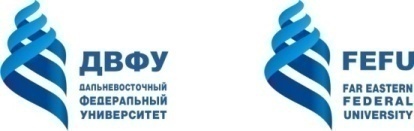 МИНИСТЕРСТВО ОБРАЗОВАНИЯ И НАУКИ РОССИЙСКОЙ ФЕДЕРАЦИИ 
Федеральное государственное автономное образовательное учреждениевысшего профессионального образования«Дальневосточный федеральный университет»(ДВФУ)УЧЕБНО-МЕТОДИЧЕСКИЙ КОМПЛЕКС ДИСЦИПЛИНЫрусский язык и культура речи080502 Экономика и управление на предприятии (по отраслям)Форма подготовки очнаякурс   1  семестр   1  лекции  18  (час.)практические занятия	час.семинарские занятия 18  час.лабораторные работы __час.консультациивсего часов аудиторной нагрузки   90  (час.)самостоятельная работа  54 (час.)реферативные работы (количество) контрольные работы (количество)зачет    1 семестрэкзамен	семестрРабочая программа составлена в соответствии с требованиями государственного образовательного стандарта высшего профессионального образования (Приказ от 02.03.2000 г. № 686 «Об утверждении государственного образовательного стандарта высшего профессионального образования») Рабочая программа обсуждена на заседании Совета филиала ________________________ «_____» 20___ г.Председатель Совета филиала _______________________ «____» 20__ г.Составитель (ли):    ст. преподаватель                             Клеменчук С.В.АННОТАЦИЯУчебно-методический комплекс по дисциплине «Русский язык и культура речи» является совокупностью учебно-методических материалов, способствующих эффективному освоению студентами данной учебной дисциплины.Разработка и использование УМК по русскому языку и культуре речи нацелены на решение следующих задач:Повышение качества подготовки студентов путём системно-методического обеспечения учебного процесса по специальностям 080502 «Экономика и управление на предприятии (по отраслям)».Отражение в содержании дисциплины современных достижений культуры, науки и других сфер общественной практики, непосредственно связанных с  учебной дисциплиной.Рациональное распределение учебного времени по разделам и видам учебных занятий.Планирование и организация самостоятельной работы студентов с учётом рационального использования и распределения учебного времени между аудиторными занятиями и самостоятельной работой студентов.Определение учебно-методического обеспечения дисциплины, необходимого для её освоения.Разработка оптимальной системы текущего и итогового контроля знаний студентов.В учебно-методическом комплексе нашли отражение планы лекционных занятий, семинаров, лабораторная работа по лингвистическим словарям, дидактическая игра, ортологический тренаж, комплекты орфоэпических минимумов, грамматический минимум, имеющие общую цель: дать студентам теоретическую базу курса и научить их применять полученные знания и навыки в собственной речевой практике, а также опознавать, анализировать, классифицировать языковые факты с точки зрения нормативности, целесообразности, логичности, точности и т.д. Изучение материала сопровождается работами с текстами, таблицами по разным разделам курса, выполнением заданий, упражнений и тестов, образцы которых представлены в УМКД. При отборе материала для практических занятий и организации самостоятельной работы студентов особое внимание уделялось речевой культуре и методике подготовки различных видов публичных выступлений, а также вопросам ведения конструктивного диалога. Все задания, включённые в УМКД, ориентированы на самые разные стороны учебного процесса: повторение теоретического материала, аналитическую и практическую работу с текстами, совершенствование орфографических и пунктуационных навыков.МИНИСТЕРСТВО ОБРАЗОВАНИЯ И НАУКИ РОССИЙСКОЙ ФЕДЕРАЦИИ 
Федеральное государственное автономное образовательное учреждениевысшего профессионального образования«Дальневосточный федеральный университет»(ДВФУ)РАБОЧАЯ УЧЕБНАЯ ПРОГРАММА ДИСЦИПЛИНЫрусский язык и культура речиЭкономика и управление на предприятии (по отраслям)Форма подготовки очнаякурс   1  семестр   1  лекции  18  (час.)практические занятия	час.семинарские занятия 18  час.лабораторные работы __час.консультациивсего часов аудиторной нагрузки   90  (час.)самостоятельная работа  54 (час.)реферативные работы (количество) контрольные работы (количество)зачет    1 семестрэкзамен	семестрРабочая программа составлена в соответствии с требованиями государственного образовательного стандарта высшего профессионального образования (Приказ от 02.03.2000 г. № 686 «Об утверждении государственного образовательного стандарта высшего профессионального образования») Рабочая программа обсуждена на заседании Совета филиала ________________________ «_____» 20___ г.Председатель Совета филиала _______________________ «____» 20__ г.Составитель (ли):    ст. преподаватель                             Клеменчук С.В.Клеменчук, С.В.К 48	      Русский язык и культура речи: рабочая учебная программа, методические указания к семинарским занятиям и контрольным работам / С.В. Клеменчук; ДИЭИ. – Дальнегорск, 2010.Рабочая учебная программа, методические указания к семинарским занятиям и контрольным работам предназначены студентам специальности 080502 Экономика и управление на предприятии (по отраслям) ВПО очной формы обучения.При разработке использованы:ГОС ВПО 080502 № 238 эк/сп, утв. 17.03.2000 г. РУП, утв. 30.06.2008 г.Разработал:  ст. пр. Клеменчук С.В. _________________Утверждено на  заседании  кафедры  права  и  общеобразовательных  дисциплин,протокол от «___» ____________ .   № _____ Зав. кафедрой____________  Рекомендовано к изданию  научно-методической комиссией ДИЭИ Председатель  НМК  _______________    «____» _______________ .    УДК 491.7   ББК 81.2 Рус я73                        © ДИЭИ, РИО, 2010ВведениеПо отношению каждого человека к своему языку можно совершенно точно судить не только о его культурном 
уровне, но и о гражданской ценности.К.Г. Паустовский Хорошее владение языком свидетельствует о высоко развитых мыслительных способностях человека, его образованности, о владении человеком накопленными в обществе духовными ценностями.Язык – национальное достояние, и поэтому высокая языковая культура – это приобщение к истории народа, к его прошлому, ко всему, чем жил и гордился народ.Формирование уважительного и ответственного отношения к государственному языку РФ, забота  о его чистоте, сохранении и развитии – одна из важнейших задач современной языковой политики. Важно помнить, что знать родной язык – это  не  просто говорить  и писать на  нем.  Знать родной язык – это владеть всеми выразительными средствами, какими он располагает; это уметь правильно, четко и ясно выражать свои мысли; это писать грамотно,  согласно существующим нормам орфографии, это говорить правильно, с соблюдением принятых  в  обществе  литературных  норм,  это  знать,  как  воздействовать  силой  слова на людей.Владение устной и письменной речью становится существенным признаком деловой квалификации специалиста, обязательным условием его профессиональной подготовки.Содержание  курса  «Русский  язык  и  культура  речи»  определяется  двумя  факторами: предметом обучения и целями курса.Цели курса: совершенствование приобретенных в школе умений и навыков;  повышение  общей   культуры  владения  русским  языком;  развитие навыков речевой  интуиции;  воспитание  интереса к  родному  языку – ценнейшему  народному достоянию; обучение эффективному профессиональному общению, навыкам и умениям рационального речевого поведения.Предмет обучения: современный  русский  язык  в  его  реальном  функционировании.1   НАЧАЛЬНЫЕ ТРЕБОВАНИЯ К ОСВОЕНИЮ ДИСЦИПЛИНЫзнать теоретический материал по русскому языку в объеме учебной программы для средней школы;владеть орфографическими и пунктуационными навыками;уметь создавать тексты различных смысловых типов (повествование, описание, рассуждение);уметь анализировать конкретный материал, т.е. делать лексический, стилистический, морфологический и синтаксический разборы.По окончании изучения дисциплины  студенты  должны:знать теоретическую сторону курса;свободно и грамотно использовать языковые средства в сфере профессиональной и бытовой  коммуникации;уметь отбирать речевой материал в соответствии с требованиями стиля и жанра;знать речевой этикет официальной переписки, стандарты, принятые в официально-деловом стиле.Для закрепления теоретического материала на семинарских занятиях студентам будут предложены тексты для анализа, практические задания, терминологические диктанты, тесты, контрольные работы.Курс «Русский язык и культура речи» состоит из четырех разделов: первый раздел – вводный (знакомит с изучаемой дисциплиной, науками лингвистикой и русистикой);во втором разделе рассматриваются основы культуры речи и функциональные разновидности русского литературного языка;третий раздел посвящен языку в речевом общении, знакомит с теорией ораторского искусства, особенностями официально-деловой речи;в четвертом представлены основы русского правописания.2   ОБЪЕМ ДИСЦИПЛИНЫ И ВИДЫ УЧЕБНОЙ РАБОТЫ3   ТЕМАТИЧЕСКОЕ  ПЛАНИРОВАНИЕ  ИЗУЧЕНИЯСОДЕРЖАНИЯ  ДИСЦИПЛИНЫ4   СОДЕРЖАНИЕ  ДИСЦИПЛИНЫОсновы культуры речиЯзык как знаковая система. Функции языка. Роль языка в жизни общества. Русский язык в современном мире. Дифференциация современного русского языка. Литературный язык и его свойства. Понятие нормы. Нормы литературного языка. Коммуникативные качества речи. Понятие культуры речи. Язык, культура, нравственность.Стилистика русского языка. Связь стилистики с другими разделами науки о языке. Экспрессивно-выразительные средства языка. Роль стилистики  в воспитании речевой культуры. Понятие о функциональных стилях речи. Отбор и организация языковых средств с учетом содержания, цели, адресата, формы речи и условий общения. Жанры функциональных стилей. Сфера применения стилей. Стилистический разбор текста.Язык в речевом общенииКультура речевого общения. Виды общения, их характеристика. Условия и приемы эффективного общения. Невербальные средства общения.Понятие риторики. Разделы риторики. История ораторского искусства. Риторы прошлого и настоящего времени. Жанры ораторского искусства. Подготовка к публичному выступлению. Понятие композиции речи. Задачи введения, основной части и заключения. Навыки оратора. Оратор и аудитория. Приемы привлечения внимания аудитории. Риторика как наука и искусство. Особенности официально-деловой письменной речи. Характеристика коммерческой корреспонденции. Требования к стилю деловых документов.Орфография и пунктуацияОрфография как система правил правописания слов и раздел науки о языке, который определяет единообразные способы передачи на письме слов с помощью буквенных и небуквенных графических средств. Два типа написаний в словах (произносительное и традиционное).Понятие орфограммы. Орфографическое правило. Условия выбора правильных написаний. Группы орфограмм.Пунктуация как система знаков препинания и раздел языкознания, изучающий знаки препинания на письме.Пунктуационное правило. Условия выбора знака препинания. Функции знаков препинания. Отделительные, разделительные и выделительные знаки.5 МЕТОДИЧЕСКИЕ УКАЗАНИЯ ПО ПОДГОТОВКЕ К СЕМИНАРСКИМ ЗАНЯТИЯМСреди аудиторных занятий по русскому языку и культуре речи семинарским занятиям отводится большая часть учебного времени, что требует от студента серьезной подготовки и мобилизации сил. Семинар по русскому языку – это форма учебного процесса, построенная на самостоятельном изучении студентами отдельных вопросов темы с последующим обсуждением их в группе. Кроме того, все семинарские занятия содержат практическую часть в форме различного рода заданий или упражнений, которые студенту необходимо выполнить самостоятельно как домашнее задание в тетради для практических работ.Таким образом, каждый студент должен принять участие в подготовке теоретических (см. план семинара) и практических заданий семинаров. Для того чтобы работа на семинаре была плодотворной, студенту следует к нему хорошо подготовиться: отобрать необходимую литературу и изучить содержащийся в ней материал, сделать выписки или опорные конспекты, продумать план ответа по каждому теоретическому вопросу, запомнить термины, настроиться на активную работу в группе.Начать подготовку к семинару следует с внимательного ознакомления с темой и планом семинара. Сформулированные в плане вопросы являются основным предметом обсуждения на семинарском занятии.Материал к семинару по русскому языку нередко придется искать в разных  книгах (учебниках, учебных пособиях, справочниках), поэтому работу с литературой следует начинать с внимательного чтения оглавления книги, что позволит отметить нужные главы или параграфы. Учебную литературу нужно читать медленно, чтобы понять и запомнить прочитанное. В ходе такой работы рекомендуется делать выписки, чтобы сохранить для себя нужную информацию. Выписки можно делать на карточках или в тетрадь, они могут быть дословными, но лучше, если удастся изложить прочитанное своими словами. Если в книгах студенту  встретятся непонятные слова, термины, то не следует их пропускать. Значения таких слов можно найти в энциклопедии  или в справочнике лингвистических терминов.Таким  образом,  задача,  стоящая  перед  студентом  при  работе с книгой – извлечь, понять и запомнить главное.После того как материал изучен, выписки сделаны, термины усвоены, необходимо продумать, как наиболее логично, правильно расположить материал, полно ответить на теоретические вопросы, т.е. наметить план ответа. При этом следует сформулировать главные идеи и выводы по каждому вопросу. Все это эффективно работает одновременно и на понимание информации, и на ее закрепление в памяти. Также, как уже было отмечено, следует выполнить практические задания к семинару; в случае затруднения нужно воспользоваться любым учебным пособием по русскому языку, в котором систематически изложен курс последнего.На семинаре студенту следует проявлять активность: высказываться, участвовать в дискуссиях, выступать с сообщениями (при этом важно, чтобы студент не читал отобранный материал, а говорил свободно, лишь заглядывая в тетрадь или книгу), и тогда учебный процесс станет эффективным и интересным.6  СЕМИНАРСКИЕ  ЗАНЯТИЯРаздел 2  Основы культуры речи Тема 6 Лексический состав русского языка Предмет лексикологии. Характеристика лексики русского языка с точки зрения происхождения и сферы употребления.Причины лексических заимствований. Типы иноязычных слов (заимствованные слова, интернационализмы, экзотизмы, иноязычные выражения).Характеристика устаревших слов (историзмы, архаизмы) и неологизмов (языковые и индивидуально-авторские неологизмы).Изменения лексики русского языка ХХ – начала ХХI веков.Характеристика лексики русского языка с точки зрения экспрессивной окраски и функционально-стилистической принадлежности.Основные способы толкования слов в русском языке. Примеры на каждый способ толкования.Практические заданияСлова из приведенных ниже списков распределите по трем стилям языка – книжному, нейтральному и сниженному, выписав их в три колонки.а) Балагурить, бумаженция, тщетный, безумствовать, охламон, наяривать, различный, грядущий, настроение.б) Размазня, низвергнуть, мыкаться, вояка, военный, парнишка, отрок, благоверная.Подберите русские соответствия иноязычным словам. В тех случаях, когда замена одним словом затруднена, приведите перечень или сочетание слов с тем же или сходным смыслом.Лейбл, снайпер, мониторинг, менталитет, легальный, автономия, генеральный, помпезный, сервис, тотальный, шаблон, утрировать, лимитировать, вербальный, банальный, аспект, импозантный, афиша.Слова и формы слов из приведенного ниже списка распределите на две группы в зависимости от их стилистических свойств:употребляемые преимущественно в книжных стилях речи; употребляемые преимущественно в разговорной речи.Докторша, (много) народу, старикан, в отпуску, индифферентный, слесаря, в цеху, нецелесообразный, закадычный, адекватный, жарища, великоват, тенденция, ветра́, холода́, деревушка.Темы 7-8   Правильность – центральное понятие культуры речиПонятие и признаки нормы литературного языка.Характеристика норм литературного языка. Что значит «правильная речь» и «хорошая речь»?Особенности русского ударения и произношения.В каких случаях возможно отступление от нормы? Кто участвует в создании нормы?Какие языковые словари и справочники помогут повысить культуру речи?Характеристика трех степеней нормативности (строгая норма, нейтральная и подвижная).Практические заданияОпределите род имен существительных.Авеню, портье, какаду, шимпанзе, бюро, жюри, мозоль, умишко, евро,  пенальти,  рагу,  кафе,  сирота,  домище,  тюль,  рельс,  бандероль,  кофе,  шоссе.Как произносится сочетание чн в следующих словах.Посадочный,  беспечный,  перечница,  пустячный,  скворечник, конечно,  яичница,  Ильинична,  Лукинична,  маскировочный,  прачечная.Прочитайте слова с правильным ударением.Обеспече́ние,  парте́р,  пе́тля,  соболе́знование,  сре́дства,  столя́р,  щаве́ль,  бало́ванный, взба́лмошный, сли́вовый, заку́порить, исче́рпать, осве́домиться, хода́тайствовать, звони́шь, догово́р, катало́г, кварта́л,  ста́туя,  дремо́та,  мизе́рный,  ба́рмен,  газопрово́д,  осуждённый,  подро́стковый,  опто́вый,  экспе́рт, фено́мен.Раскройте скобки. Расставьте в существительных ударение и обозначьте окончания. Заграничные (паспорт),  коллективные (договор),  опытные (доктор),  предстоящие (выбор),  приехавшие (лектор),  известные (профессор),  назначенные (директор),  праздничные (торт),  внимательные (инспектор),  заводские (цех),  электрические (провод), молодые (инженер),  квалифицированные (бухгалтер).Подготовьтесь к сдаче морфологического минимума (запомните правильные формы слов).Валенки – валенок,  сапоги – сапог,  чулки – чулок,  носки – носков, вольты – вольт,  амперы – ампер,  гектары – гектаров,  килограммы – килограммов,  апельсины – апельсинов,  помидоры – помидоров,  окошки – окошек,  полотно – полотен,  число – чисел, блюдце – блюдец,  полотенце – полотенец,  ставня – ставен,  домна – домен,  туфля – туфель,  брызги – брызг,  будни – будней.Тема 9   Лингвистические словари и справочникиЛингвистические словари содержат информацию об определенных аспектах слова: значении, произношении, сочетаемости с другими словами, происхождении, переводе на другие языки и т.д.План работы со словарямиНайдите и выпишите из толкового словаря слова с пометой спец. (специальное). Запишите 3-4 слова вместе со словарной статьей.Дайте значение иностранного слова. Проверьте себя по словарю иностранных слов.Абстракционизм – …, идентичность – …, нигилизм – …, остракизм – …, технологичность – …, факсимиле – …, фетишизм – …, альтруизм – …, кинетика – …, паблисити – …, консалтинг – … . Пользуясь орфоэпическим словарем, поставьте ударение в приводимых ниже словах.Апартаменты, апостроф, баловать, ворота, договор, закупорить, камфара, километр, кладовая, ломать, медикаменты, намерение, обеспечение, облегчить, пломбировать, свекла, симметрия, танцовщица, усугубить, феномен, хаос, ходатайство, цепочка, черпать, шасси, шофер, щавель, эксперт, языковая (система), языковая (колбаса).Подберите антонимы к следующим словам.Простой (рисунок), простой (сюжет), доказывать, просторный, обретать, одаренность, обостряться, честный.Укажите смысловое различие между словами вперемежку и вперемешку. Проверьте себя по словарю.Пользуясь словарем синонимов, подберите синонимы к следующим словам.Авторитет, близкий, будущий, версия, влияние, возражать, известие, качество, истратить.Какие из приведенных ниже слов являются многозначными? Проиллюстрируйте ваш ответ, выписав из толкового словаря все значения многозначных слов.Лестница, трамвай, бинт, кухня, высокий, густой, убедить, крутиться, дом.Определите род имен существительных.Авеню, жюри, кенгуру, бандероль, бра, пюре, вуаль, кепи, кутюрье, манжета, имбирь, штемпель, боржоми, туфля, евро.Какими словарями вы воспользовались, чтобы определить род существительных?Письменно ответьте на вопрос: «Какие сведения содержатся в этимологическом словаре?»Из Справочника-практикума по культуре устной и письменной речи делового человека (М.: Наука, 2008) выпишите определение для паронимов.  Приведите 3-4 примера данной категории слов. Познакомьтесь со словарем-справочником «Трудности грамматического управления в русском языке». Исправьте грамматические ошибки. Обмен мнений, оперировать с фактами, оплатите за проезд, оппонировать с докладчиком, подтвердить о достоверности информации, согласно закона, совершенствоваться по экологии, свойственный для политика, рецензия статьи, заведующий отдела.Темы 10-11   Функциональные стили речиЧто изучает функциональная стилистика? Какие стили речи вам известны? Назовите функции каждого стиля.Дайте характеристику научному стилю. Перечислите жанры этого стиля.Расскажите о конспекте, его видах и правилах ведения.Дайте характеристику деловому стилю (языковым средствам официально-делового стиля). Перечислите жанры делового стиля.Что вы знаете об особенностях публицистического стиля. Расскажите о жанрах публицистики.Охарактеризуйте разговорный стиль. Какие жанры в нем можно выделить?Практические заданияЗаполните таблицу «Функциональные разновидности литературного языка».Докажите, что данный текст относится к научному стилю, укажите в нем приметы научного стиля (текст для анализа выдается преподавателем). Методические указания к выполнению задания Укажите в  статье учебника (учебного пособия, справочника) лексические, морфологические и синтаксические приметы научного стиля. Например, отсутствие форм 1-го и 2-го лица единственного числа, обозначение множества через один предмет, употребление терминов, глаголов со значением постоянного (вневременного) действия, причастий всех форм, использование самостоятельных частей речи в роли предлогов и союзов (в случае, в течение, по мере, вследствие, в связи с тем, что); использование неопределенно-личных, безличных предложений, простых предложений с однородными членами, вводными словами и вставными конструкциями, сложных предложений.Подготовьтесь к рубежной контрольной работе по разделу «Основы культуры речи». Методические рекомендации по подготовке к рубежной контрольной работе	Для успешного выполнения контрольной работы повторите теоретический материал семинарских занятий по данному разделу, обратите особое внимание на темы 10-11. Чтобы нагляднее представить особенности каждого функционального стиля литературного языка, подберите примеры текстов, относящихся к разным стилям. Внимательно прочитайте тексты, определите цель каждого и тип речи (повествование, рассуждение или описание); выясните, какая лексика преобладает в каждом тексте (абстрактная, нейтральная, разговорная, технические термины, фразы-клише и др.) и есть ли средства речевой выразительности. Каков характер предложений и порядок слов в них  (повествовательный,  побудительный; с прямым порядком слов или свободным); отметьте синтаксические особенности текстов (использование различных типов предложений, развернутых стилистических конструкций и др.). Сделайте заключение о принадлежности текста к определенному функциональному стилю. После завершения работы с текстами устно ответьте на следующие вопросы.Закономерно ли употребление разностилевой лексики в одном тексте?В чем заключается стилистическое использование омонимов?В чем заключается выразительность заголовков художественных произведений «Отцы и дети», «Война и мир», «Дни и ночи», «Толстый и тонкий»?Какова роль профессионально-технической и терминологической лексики в художественной литературе и публицистике?В каких стилях чаще встречается экспрессивная лексика?Могут ли речевые штампы использоваться как средство сатиры? Приведите пример.Какова сфера использования канцеляризмов? Уместно ли их употребление в разговорном стиле?Чем можно объяснить использование сложных синтаксических конструкций в научном стиле?Определите стилистическую окраску союзов. «Раз» – Раз никому нет дела до меня, буду жить так, как жила. «Вследствие того что»; «ввиду того что»; «в связи с тем что»; «в силу того что».«Ежели»; «коль скоро»; «кабы», «покамест»; «коли».«Да и»; «а не то»; «либо не то».Какова роль однородных сказуемых в данном предложении?Бросившись к Сабурову, Масленников схватил его, приподнял с места, обнял, расцеловал, схватил за руки, отодвинул от себя, посмотрел, опять придвинул к себе…Являются ли стилистически окрашенными предлоги «в деле», «в области», «в силу», «за счет», «по линии», «в части»? К чему может привести злоупотребление ими в разговорной речи?Почему эти пары слов называются стилистическими синонимами?   Лазурный – голубой; облачаться – одеваться; возлагать – класть.  Приведите свои примеры таких синонимов.На грани каких двух стилей находится эпистолярный стиль? Что вы знаете о нем?Какую лексику называют книжной и разговорной?Какие стилистические пометы имеются в словарях литературного языка?Что такое функциональный стиль? Какие стили вам известны?Для чего необходимо владеть функциональными стилями?Какая лексика находится за пределами литературного языка?Почему стили литературного языка чаще всего сопоставляются на основе анализа их лексического состава?От чего зависит отбор языковых средств для речи?Тема 12   Ортологический тренаж (ортология – учение о правильности, нормативности речи)В тренаж входит 5 заданий, цель которых – расширение языкового горизонта студентов, что позволяет глубже понять систему языка и правила его социального применения.Первое задание – орфографический диктант, в состав которого включаются орфографически трудные слова,  числительные в косвенных падежах и распространённые ошибки студентов группы.Второе задание тренажа – орфоэпический минимум, состоящий из слов трудных в произношении (ударении). В задание включены и те слова, которые имеют равноправные варианты ударения.ОРФОЭПИЧЕСКИЙ  МИНИМУМОбеспе́чение, сре́дства, догово́р, соболе́знование, ма́ркетинг, опто́вый, хода́тайствовать, исчерпа́ть, осве́домиться, звони́ть, катало́г, мизе́рный, фено́мен, экспе́рт, нефтедобы́ча, апарта́ме́нты, жалюзи́, по среда́м, валово́й (доход, продукт), уста́вный (фонд, капитал), углуби́ть, о́траслей, мо́щностей, наме́рение, и́скри́стый.Третье задание – комплексный анализ текста (тексты предоставляет преподаватель).Вопросы и задания к текстуДокажите, что данный отрывок является текстом.К какому типу речи относится данный текст (повествование, описание, рассуждение)?Определите стиль текста, обоснуйте свою точку зрения.Определите основную мысль текста.Охарактеризуйте лексический состав текста.Какие орфограммы встретились вам в словах текста?Найдите сложное предложение, объясните (письменно) знаки препинания в нем.Подберите синонимы, антонимы к какому-либо слову из текста.Четвёртое задание – пунктуационный диктант. Расставьте знаки препинания в предложениях.Когда утомленные ходьбой они воротились в свою натопленную коморку из штаба прислали вестового сообщившего что Фрунзе прибыл.Парабукин хотел уцепить жену за локоть но она увернулась вытянула руку разжала пальцы и в тот же миг Аночка схватила у нее с ладони полтинник и сунула его себе в рот за щеку.Пятое задание тренажа – образование грамматической формы или составление синонимического ряда; работа по карточкам.Раздел 3  Язык в речевом общенииТема 13   Культура речевого общенияПонятие о речевой деятельности. Основные единицы речевого общения (речевая ситуация и ее составляющие, речевое событие  и речевое взаимодействие).Принципы последовательности, предпочитаемой структуры, кооперации и вежливости.Экстралингвистические факторы, влияющие на успешность речевого общения. Характеристика психологических принципов  общения (принципы равной безопасности, децентрической направленности, адекватности).Характеристика видов общения и слушания. От чего зависит манера слушать? Приемы рефлексивного слушания.Типы собеседников; выбор способа общения в соответствии с тем или иным типом собеседника.Практические заданияПодготовьте небольшое сообщение на 3-5 минут, выбрав одну из предложенных тем:а) нравственные установки участников речевой коммуникации;б) характеристика невербальных средств общения;в) пауза в речи, ее типы;г) доказательность и убедительность в речи.Составьте сравнительную характеристику устной и письменной форм речи.Составьте план ответа на вопрос «Причины коммуникативных неудач».Темы 16-17    Оратор и аудитория Восприятие оратора аудиторией (ораторская индивидуальность, внешний вид оратора, манера выступления). Языковой паспорт оратора.Причины для волнений и приемы борьбы  с  ними.Ответы на вопросы аудитории. Какие типы вопросов известны в теории ораторского искусства?Приемы привлечения внимания аудитории. Риторические фигуры в речи оратора.Практические заданияВыскажите мнение, ответив на следующие вопросы:Почему в 90-е гг. XX в. в России резко снизился уровень культуры речи?Кто достигает большего в жизни – владеющие искусством устной  или письменной речи?Предложите начало выступления, построенное на антитезе (противопоставлении двух противоположных мыслей и образов).ОБРАЗЕЦ: Говорят, рынок дает возможность преуспеть энергичным и … .  Говорят, рынок дает возможность преуспеть энергичным и пропасть безынициативным. Так ли это? Давайте разберемся.а) Одним учеба доставляет радость, другим … .б) Наука воздействует на наш разум, а … .в) Обычно старикам настоящее представляется безрадостным, а … .Назовите риторический прием, который использовался в выступлении.а) Мы все любим смотреть кино, ходить в театр, слушать музыку. Мы все любим смотреть хорошее кино, настоящие художественные фильмы, трогающие душу человека. Мы все любим ходить в театр, где можно отдохнуть душой и провести вечер с друзьями в общении с искусством. Мы все любим слушать музыку, которая нам нравится, и хотим иметь возможность делать это тогда, когда нам захочется. б) Мои оппоненты называют это недостатками. Но это не просто недостатки, это даже не ошибки, это настоящее  преступление.Творческое задание «С одной стороны, с другой стороны». Ответьте, частично согласившись и частично возразив против данного тезиса, приведя аргументы «за» и «против».а) Хорошо, когда у тебя много друзей.б) Хорошо, когда у тебя есть телефон.в) Хорошо, когда зимой много снега.Подготовьте небольшое сообщение на тему: «Как не надо заканчивать выступление. Функции концовки публичной речи».Темы 18-19    Официально-деловая письменная речьФормирование русского официально-делового письма.Типы документов и правила их оформления.Характеристика реквизитов деловых документов.Понятие унификации служебных документов.Требования к языку и стилю документов. Речевой этикет в документе.Характеристика основных видов коммерческой корреспонденции (коммерческий запрос, письмо-предложение, письмо-претензия, рекламные письма и др.).Резюме. Содержание типового резюме.Практические заданияОтметьте случаи лексического плеоназма, а также стечения однокоренных слов и отредактируйте фразы.а) Территориальные образования в недавнем прошлом не просто игнорировалась, а вообще не принималась во внимание.б) К тому же право подписи под документом – исключительная прерогатива префекта, что исключает возможность сделки.в) Если это гипотетически предположить, то ситуация видится в ином свете. К тому же, пресса высоко позитивно оценивает результаты выборов. К вышеизложенному следует добавить о значении роли, которую сыграл закон монополистического развития.Определите текстовые функции данных языковых конструкций. Закончите фразы деловых писем. На основании торгового соглашения…В ответ на Ваш запрос…Напоминаем, что…Ставим Вас в известность что…Ваше предложение отклонено…Просим принять участие в…Составьте письмо, ответом на которое могло бы быть данное ниже письмо.Уважаемый Сергей Петрович!С  благодарностью  подтверждаем  получение  Вашего  письма  с  приложенными  каталогами  и  сообщаем,  что  этот  информационный  материал  мы  направили  на  рассмотрение  нашим  заказчикам.В  случае  проявления  ими  интереса  к  изделиям  Вашей  фирмы  мы  Вам  сообщим  об  этом  дополнительно.С уважением							 (подпись)Составьте текст внутренней докладной записки, состоящей из двух частей – констатации сложившейся сложной ситуации в Вашем учреждении и Ваших предложений по разрешению этой ситуации. Следите за сохранением официально-делового стиля на протяжении всего текста.Найдите в предложениях  нарушение административного речевого этикета. Отредактируйте предложения.Не откажите нам в любезности и пришлите, если это Вас не затруднит, проект Устава фирмы. Институт просит представить Ваши экспонаты для выставки в приемлемом для экспонирования виде. Направляем Вам откорректированный вариант проекта нового  Положения. Просим рассмотреть и утвердить. Обращаюсь к Вам с убедительной просьбой прислать срочно необходимую документацию. Мы просили бы Вас сообщить нам результаты эксперимента.Раздел 4  Орфография и пунктуация  Темы 24-25   Простые и сложные предложенияРасскажите о коммуникативной функции предложений. Представьте классификацию предложений по структуре. Предложения двусоставные и односоставные.Дайте определение простым и сложным предложениям. Что общего и чем они различаются?Предложения сложносочиненные и сложноподчиненные, виды сложноподчиненных предложений.Расскажите о бессоюзных сложных предложениях и знаках препинания в них. Приведите примеры бессоюзных сложных предложений.Какие синтаксические конструкции называются сложными? Чем может быть осложнено простое предложение?Практические заданияПерепишите, расставьте знаки препинания. Хотя по рассказу штабс-капитана я составил себе о нем не очень выгодное понятие однако некоторые черты в его характере показались мне замечательными (М. Лермонтов).Пускай  ты  умер  но  в  песне  смелых  и  сильных  духом  всегда ты  будешь  живым  примером  призывом  гордым  к  свободе  к  свету (М. Горький).Несмотря на то что у меня не было ни одной свободной минуты я вел нечто вроде дневника – запись некоторых мыслей и впечатлений (В. Каверин).Сколько ни грозили ему револьвером он не произнес ни единого слова (А. Фадеев).Тихий звук не доходил в комнату так что в этой тишине равномерное приятное постукивание маятника казалось сильным звуком (Л. Толстой).Если вы сознаетесь в этом то я буду вполне вознагражден за свой может быть слишком длинный рассказ (М. Лермонтов).Свою  Москву  мы  не  дали  в  обиду  как  нас  в  обиду  не  дала  она (М. Исаковский).Онегин добрый мой приятель родился на брегах Невы где может быть родились вы или блистали мой читатель (А. Пушкин).Я схватил бумаги и поскорее унес их боясь чтоб штабс-капитан не раскаялся (М. Лермонтов).Несколько раз  он оглядывался на окна скучного дома где ветер даже не шевелил занавески (К. Паустовский).Чем скорее догорал костер тем виднее становилась лунная ночь (А.Чехов).Старинный  царский сад  не  примыкал  к  деревне  как  это казалось издали  (А. Григорьев).Составьте небольшое описание с использованием двусоставных и односоставных предложений по одну из следующих тем: «Осенний лес», «Метель», «Весна в городе», «Море», «Мой город».Трансформируйте двусоставные предложения в односоставные безличные. Половодье снесло деревянный мост. Землетрясение разрушило город. Волна накрыла шлюпку. Вода затопила низкие берега.Выпишите из любого произведения художественной литературы 8 сложносочиненных предложений, выделите средства связи простых предложений в составе сложного.Спишите предложения. Расставьте знаки препинания. Язык отмечал Чехов должен быть прост и изящен. Вся Россия наш сад говорит Чехов устами своего героя. Роман Поднятая  целина заканчивается картиной осеннего дня, когда величавая и буйная как в жаркую летнюю пору пела последняя в этом году гроза.  И.С. Тургенев со страстной убежденностью восклицал нельзя верить чтобы такой язык не был дан великому народу.Подготовьтесь к рубежной контрольной работе  по разделу «Орфография и пунктуация» (контрольная работа проводится в форме теста).Методические рекомендации по подготовке к рубежной контрольной работеТест – это стандартизированные задания, по результатам которых судят о знаниях испытуемого. К работе с тестом нужно готовиться заранее. Учитесь быстро выделять из вопроса суть. Повторите основные виды орфограмм, пунктограмм, проверьте свои знания, выполнив тренировочные тесты по русскому языку, особое внимание обратите на те правила правописания, которые являются для вас наиболее сложными. Так как во многих сборниках упражнений повторяются узловые вопросы школьного курса, рекомендуется выполнить несколько упражнений по любому сборнику, в случае затруднения обращаться к словарям и справочникам. Познакомьтесь с правилами работы с тестом:внимательно прочитайте задания теста и инструкции к ним;старайтесь выполнять задания последовательно;обратите внимание на то, что в каждом задании может быть 1,2 и более правильных ответов.ПОМНИТЕ,   что тест удобен четкостью определений, точностью критериев оценки.  Собственно обучения, постижения нового при тестировании не происходит, так как цель теста – проверка кратковременной и долговременной памяти испытуемых.Для успешного выполнения теста по теме «Орфография и пунктуация» рекомендуется проработать следующие вопросы и выполнить задания.Что такое орфограмма? Назовите основные типы орфограмм.Перечислите принципы русской орфографии. Приведите примеры.Объясните правописание слов. Сверхизысканный, безынтересный, взимать.Сформулируйте правило правописания корней -кас-  -кос-;  -гар-  -гор-.Объясните правописание слов. Загоревший, растительность, положение, полог, раствориться, обмакнуть, запирать, пребывать в командировке, призреть сироту, презирать негодяя, примирить врагов, примерять  наряд,  промокашка,  Ростов,  разжигать,  выскочить.Сформулируйте правило правописания приставок пре- и при-.Расскажите о правописании о-ё после шипящих в различных морфемах.Почему  в  словах  буфетчик,  возчик  пишется  суффикс  -чик-,  а  в  словах  каменщик,  фрезеровщик  –  суффикс  -щик-?Может ли орфографическая ошибка повлиять на изменение лексического значения слова? Приведите примеры.Что такое пунктуация и зачем нужны знаки препинания?Влияет ли пунктуация на смысл высказывания?Расскажите о постановке знаков препинания в бессоюзных сложных предложениях.Составьте по данным схемам предложения.а) [      ], (если …)б) […, (если…), …]в) [ сущ., ( по которому…), …]г) [ …сущ. + указ. сл.], (каким …)д) [      ], и [      ], (как будто…)Расскажите о постановке знаков препинания при обращениях, вводных словах и предложениях.Сформулируйте правило постановки тире в предложении между главными членами.7  ПЕРЕЧЕНЬ ТИПОВЫХ ВОПРОСОВ ДЛЯ ИТОГОВОГО КОНТРОЛЯЯзык и речь, их соотношение. Функции языка, основные единицы языка.Коммуникативные качества речи.Понятие языковой нормы. Признаки нормы, виды. Выразительность норм.Синтаксические и морфологические нормы.Лексические нормы. Богатство речи.Орфоэпические нормы.Функциональные стили речи. Жанры стилей речи.Устная речь, ее отличие от письменной.Лексика ограниченной сферы общения, ее характеристика.Заимствованная лексика. Виды заимствований.Лингвистические словари и справочники, работа с ними.Конспект, его виды и правила составления. Аннотация, ее основные структурные элементы.Языковые средства создания выразительности речи.Формы существования национального языка. Литературный язык, его характеристики.История русского письма. Кирилл и Мефодий – создатели славянской азбуки.Культура устной и письменной речи делового человека.Композиция речи. План, виды плана, методы изложения материала.Оратор и аудитория. Основные характеристики аудитории ораторской речи.Вступление, основная часть, заключение. Цели, приемы активизации внимания слушателей.Характеристика  основных  видов  коммерческой  корреспонденции.8   О  РЕЙТИНГОВОЙ  ОЦЕНКЕ  ЗНАНИЙ  СТУДЕНТОВРейтинговая система оценки знаний студентов представляет собой систему накопления условных оценок (баллов) по заранее определенным единицам знаний (блокам учебного материала) в течение всего аттестуемого периода. В основе рейтинговой системы лежит разбивка курса дисциплины на разделы, поэтапный контроль знаний и умений в течение семестра по каждому разделу программы и присвоение каждому студенту рейтинга в зависимости от уровня подготовленности.В конце семестра, когда за каждым студентом будет числиться реальный суммарный рейтинговый балл, отражающий интенсивность и успешность его личной учебной деятельности, эта сумма сравнивается с максимальным рейтинговым баллом и делается заключение о допуске студента к зачету.Лекции   (16 лекций)2 балла за каждую посещенную лекцию (при пропуске по уважительной причине – только после предъявления конспекта темы).0 баллов – при пропуске лекции без уважительной причины.МРБ = 32Семинарские занятия   (9 занятий)До 10 баллов в зависимости от степени участия в работе. Оценка за семинар складывается из баллов, полученных за теоретическую часть (участие в обсуждении вопросов плана, использование дополнительных источников информации) и за практические задания (домашняя работа в тетради, написание терминологического и морфологического диктантов).Минус 5 баллов  при отсутствии в тетради выполненной в полном объеме практической работы семинара.МРБ = 90Отказ отвечать, ссылка  на  неготовность  или  незнание  материала равны 0 баллов.Рубежная контрольная работа (две РКР), ортологический тренаж (один), лабораторная работа по лингвистическим словарям и справочникам (одна работа).До 10 баллов за работу в зависимости от уровня выполнения и оформления.Минус 2 балла за небрежное оформление работы.МРБ = 40Практика речи (защита реферата) 20 баллов за представление реферата в учебной группе (см. методические рекомендации преподавателя по выполнению реферата и его защите с. 31-32).Общее максимальное количество баллов, которое может быть набрано студентом за семестр, составляет:  202 баллов.Если набрано > 121 балла – студент получает допуск к зачету. Если набрано < 121 балла – студент должен подойти к преподавателю на консультацию за дополнительными заданиями, что позволит «добрать» необходимое количество баллов для получения допуска к зачету.Если в процессе работы студент набрал > 151 балла  (75% от максимально семестровой суммы), то он получает в зачетку «зачтено» и освобождается от сдачи зачета.Максимально возможная рейтинговая оценка по видам деятельностиПеревод суммарного рейтингового балла в оценку (для выставления в зачетную книжку)ПРИЛОЖЕНИЕ «А»Схема оценки ораторского выступленияДля семинарских занятий по разделу  «Язык в речевом общении»			              			       Дата _______________Лектор Ф. И. О. ________________________________________________б) место работы, должность _________________________________Лекциятема ____________________________________________________б) продолжительность _______________________________________в) количество слушателей  __________________________________г) место проведения  ________________________________________Критерии оценки лекциинаучный уровень (эрудиция, анализ, учёт нового) _____________б) связь с жизнью _________________________________________в) информативность на уровне: – фактов _____________________________________________ – связей, подходов, выводов _____________________________г) построение  лекции  (логика  плана,  наличие  введения  и  
заключения) _____________________________________________________д) аргументированность _____________________________________е) контакт с аудиторией (учёт психологии, реакции) _____________ж) владение материалом _____________________________________з) культура речи (правильность, богатство, эмоциональность, использование ораторских приёмов и пр.) _______________________________и) техника речи (дикция, интонация, темпоритм) ________________Наиболее удачное в лекции _______________________________Существенные упущения ______________________________Пожелания _______________________________________________Сведения о рецензентеФ. И. О. _______________________________________________б) группа ________________________________________________ПРИЛОЖЕНИЕ  «Б»Схема оценки информационной речиТема и цель. Интересны? Уместны? Актуальны?Вступление.Интересно? Использован ли приём привлечения внимания? Не слишком ли длинно?Главная часть.Продуман ли план? Весь ли материал относится к делу? Достаточно ли примеров? Конкретно ли содержание? Достигнута ли цель?Заключение.Ясно? Есть ли обобщение сказанного?Произношение.Уверен ли говорящий в себе? Удачен ли темп речи? Есть ли контакт с аудиторией? Есть ли речевые ошибки?ПРИЛОЖЕНИЕ «В»Схема оценки агитационной речиТема и цель.Подходят ли они аудитории?Введение.Интересно? Вызывает ли желательную реакцию?Главная часть.Интересен ли материал? Правильны ли доводы? Достаточны ли аргументы? Удачны ли примеры?Заключение.Ясно? Убедителен ли призыв к действию?Произношение.Произнесена ли речь с убеждённостью? Уместны ли жесты? Удачен ли темп речи? Есть ли речевые ошибки?МИНИСТЕРСТВО ОБРАЗОВАНИЯ И НАУКИ РОССИЙСКОЙ ФЕДЕРАЦИИ 
Федеральное государственное автономное образовательное учреждениевысшего профессионального образования«Дальневосточный федеральный университет»(ДВФУ)КОНСПЕКТЫ ЛЕКЦИЙпо дисциплине «Русский язык и культура речи»080502 Экономика и управление на предприятии (по отраслям)г. Дальнегорск2010ВведениеХорошее знание языка свидетельствует о высоко развитых мыслительных способностях человека, его образованности, ответственном отношении к государственному языку.Владение устной и письменной речью становится существенным признаком деловой квалификации специалиста, обязательным условием его профессиональной подготовки. Этому, безусловно, способствует изучение дисциплины «Русский язык и культура речи». Содержание дисциплины определяется двумя факторами: предметом обучения и целями курса. Предмет обучения: современный русский язык в его реальном функционировании.	Предлагаемый студентам-заочникам курс лекций предназначен для самостоятельной работы по изучению дисциплины, позволит закрепить полученные на занятиях знания и подготовиться к зачету по русскому языку.Цели курса: совершенствование приобретенных в школе умений и навыков; повышение общей культуры владения русским  языком; развитие навыков речевой интуиции; воспитание интереса к родному языку – ценнейшему народному достоянию; обучение эффективному профессиональному общению, навыкам и умениям рационального речевого поведения.Тема 1  Лингвистика-наука о языке. Русский язык: путешествие в историю; этапы развития и бытования русского языкаЯзык как средство общения. Функции языка.Лингвистика (языкознание) как наука о языке человеческого общества. Задачи теоретической и прикладной лингвистики. Вопросы общего и частного языкознания. Этапы развития и бытования русского языка.Формы существования языка (устная и письменная формы).Русский язык среди других языков мира. Значение русского языка как средства межнационального и международного общения. Русский язык за рубежом.Русские писатели о богатстве и выразительности русского языка.Тема 2 Формы существования национального языкаОбщенародный язык и его разновидности.Русский литературный язык:признаки литературного языка;книжная разновидность литературного языка;разговорная речь.Территориальные диалекты (говоры) русского языка (северорусские, южнорусские, среднерусские).Просторечие:проблемы определения понятия «просторечие»;проблемы характеристики носителя просторечия;характерные черты современного русского просторечия;влияние просторечия на литературный язык.Социальные и профессиональные жаргоны (арго).Культура речи как дисциплина.Тема 3  Лингвистические словари и справочникиЛексикография – наука о составлении словарей.Типы лингвистических словарей русского языка.Толковые словари, принципы их составления:словник, порядок расположения слов в словаре;толкование слов;словарное описание многозначного слова.Словари иностранных слов.Словари синонимов, антонимов, омонимов, паронимов.Фразеологические словари и словари крылатых слов.Этимологические словари.Орфоэпические и орфографические словари.Словари  правильности русского языка.Тема 4  Нормы современного русского литературного языкаЛитературный язык – основа культуры речи.Нормативность литературного языка. Понятие нормы, признаки нормы.Нормы произношения и ударения, их характеристика.Вариативность ударения.Нормы словоупотребления.Морфологические и синтаксические нормы.Нормы письменной речи. Понятие орфографии и пунктуации.  Тема 5  Коммуникативные качества речиБогатство и разнообразие словаря говорящего.Чистота речи. Понятие речи. Понятие «слова-сорняки».Яркость, образность, выразительность речи. Изобразительно-выразительные средства языка (метафора, метонимия, эпитет, олицетворение, сравнение, оксюморон, литота, гипербола и др.).Точность – необходимое качество речи.Правильность – центральное понятие культуры речи. Тема 6  Лексический состав русского языкаСлово как единица языка. Предмет лексикологии.Характеристика лексики русского языка с точки зрения ее происхождения:исконно русская лексика;иноязычные слова; причины и условия лексического заимствования;типы иноязычных слов; фонетические и  морфологические признаки заимствованных слов;использование иноязычной лексики в речи.Характеристика лексики русского языка с точки зрения ее активного и пассивного запаса:активный и пассивный словарь;устаревшие слова: историзмы и архаизмы;неологизмы языковые и индивидуально-авторские.Характеристика лексики русского языка с точки зрения сферы ее употребления:общеупотребительная лексика;диалектная лексика;профессиональная и специальная лексика;жаргонная лексика.Характеристика лексики русского языка с точки зрения окраски и функционально-стилистической принадлежности:стилистическая окраска слова;стилистически нейтральная лексика;книжная лексика;сниженная лексика.Тема 10-11  Функциональные стили речи. Жанры стилейСтилистика. Понятие «функционального стиля». Книжный и разговорный стили.Характеристика научного стиля:стилеобразующие черты;общие языковые особенности, лексические особенности;жанры научного стиля.Официально-деловой стиль, его функции. Канцелярский, юридический и дипломатический подстили делового стиля:стилеобразующие черты;общие языковые особенности, лексические особенности;жанры официально-делового стиля.Публицистический стиль, функции публицистики:стилеобразующие черты;общие языковые особенности;жанры публицистического стиля.Язык художественной литературы.Тема 13  Культура речевого общенияОбщение и его слагаемые, функции общения.Бытовое общение. Понятие «высказывание».Деловое общение, его особенности:партнерские отношения;регламентированность;виды делового общения (беседа, переговоры, деловая переписка; деловой разговор по телефону).Виды слушания. Принципы эффективного слушания. Условия эффективного слушания.Невербальные средства общения. Национальный характер жестов.Речевое воздействие как наука и искусство. Виды речевого воздействия (просьба, приказ, доказывание, убеждение, принуждение и др.). Тема 14  Основы ораторского искусстваАнтичная риторика:риторика Древней Греции;риторика Древнего Рима.Развитие риторических традиций в России:первые русские риторики;риторика М.В. Ломоносова;русская риторика XIX и  XX вв.О слове оратор. Риторические навыки и умения.Индивидуальные особенности оратора.Роль ораторского искусства в современном обществе. Риторика как  политическое явление.Тема 15  Подготовка к  публичному выступлениюОраторское искусство как социальное явление. Виды ораторского искусства.Повседневная подготовка к выступлению:самообразование; создание собственного архива;повышение культуры устной и письменной речи;овладение методикой публичного выступления.Подготовка к конкретному выступлению:определение темы, название темы;формулировка цели;подбор материалов;составление плана и текста речи;выработка собственной позиции.Композиция речи. Задачи вступления, основной части и заключения.Методы изложения материала.Тема 16-17 Оратор и аудиторияТипы ораторов (рационально-логический, эмоционально-интуитивный, философский и лирический).Контакт оратора и аудитории.Понятие ориентации в аудитории.Приемы привлечения внимания аудитории. Контакт с аудиторией.Виды аудиторий, учет особенностей аудитории, знания психологии слушателей.Тема 18-19 Официально-деловая письменная речьПонятие деловой речи.Деловые документы служебно-бытового назначения.Понятие реквизитов деловых документов.Виды деловых писем, их характеристика.Речевые ошибки деловой письменной речи.Тема 22-23  Роль орфографии и пунктуации в письменном общенииОрфографические нормы:правописание чередующихся гласных в корне;гласные после шипящих и ц;буквы э-е в иноязычных словах;правописание согласных в корне;правописание разделительных ъ и ь;правописание гласных ы и и после приставок.Пунктуация. Пунктуационные правила:знаки препинания в предложениях с однородными членами;знаки препинания в предложениях с вводными словами; сравнительными оборотами;знаки препинания в сложносочиненном предложении;знаки препинания в сложноподчиненном предложении;знаки препинания в бессоюзном сложном предложении.Синтаксические нормы.Справочники по русской орфографии и пунктуации.МИНИСТЕРСТВО ОБРАЗОВАНИЯ И НАУКИ РОССИЙСКОЙ ФЕДЕРАЦИИ 
Федеральное государственное автономное образовательное учреждениевысшего профессионального образования«Дальневосточный федеральный университет»(ДВФУ)МАТЕРИАЛЫ ДЛЯ ОРГАНИЗАЦИИ САМОСТОЯТЕЛЬНОЙ РАБОТЫ СТУДЕНТОВпо дисциплине «Русский язык и культура речи»080502 Экономика и управление на предприятии (по отраслям)г. Дальнегорск2010ЧАСТЬ 1ВОПРОСЫ И ЗАДАНИЯ ДЛЯ САМОПРОВЕРКИДокажите, что лингвистика – это сложная многоаспектная наука. В какую языковую семью входит русский язык?Какая наука изучает язык под социальным углом зрения?Назовите высшую образцовую форму русского национального языка.Какие слова входят в группу ограниченных в употреблении?Какие способы толкования терминов вам известны?Какую лексику называют заимствованной? В каких случаях следует избегать в речи заимствованных слов?Что такое норма литературного языка? Для чего нужно соблюдать речевые нормы?О каких нормах вам стало известно из учебного курса?От чего зависит понятность речи?Как можно повысить культуру речи? Какую речь вы бы назвали хорошей?Что такое функциональный стиль речи? Перечислите стили и их функции. Какие виды переработки текстов вам известны? Назовите правила составления конспекта.С какими лингвистическими словарями и справочниками вам приходилось работать? В чём отличие энциклопедических словарей от лингвистических?Дайте сравнительную характеристику устной и письменной формам речи.Что такое точность, логичность, уместность речи?Что помогает нам сделать речь яркой, выразительной?Назовите и охарактеризуйте этапы становления и развития русского языка.Что такое публичная речь? В чём состоит ежедневная подготовка к публичной речи?Какие виды слушания вам известны? Перечислите принципы и условия эффективного слушания.Что такое контакт оратора со слушателями? Назовите приёмы установления контакта.ЗАДАНИЯ ПО РЕЧЕВЕДЕНИЮ1 Прочитайте текст и выполните задания С чего начать разговор о России? Мне, русскому, это непросто: большое видится на расстоянии. Россия велика. На ее территории можно разместить тридцать Франций или почти два Китая. Вспоминаю, школьный учитель говорил: солнцу и тому нужно десять часов, чтобы от Берингова пролива дойти до Москвы. Может, разговор начать с того, какая Россия разная? Это и безлесная, насквозь промерзшая тундра на Крайнем Севере, и дремучая тайга в Сибири; это и горы Урала и Забайкалья, и ширь пшеничных полей Дона и Кубани; это и города-миллионеры, и крохотные деревеньки, никогда не слышавшие паровозного гудка.(По Б. Короткову)1.  К какому стилю речи относится текст?1) к публицистическому  2) к научному  3) к разговорному  4) к деловому2.  Каков тип речи? 1) описание     2) рассуждение     3) повествование         4) повествование с элементами рассуждения3. В каком ряду перечислены только те средства выразительности, которые используются в этом тексте?1) вопросительные предложения, ряды однородных членов, контекстные антонимы;2) ряды однородных членов, метафора, гипербола;3) контекстные синонимы, антитеза, синекдоха;4) гипербола, вопросительные предложения, ряды однородных членов.2 Прочитайте текст и выполните заданияОбразовательное учреждение осуществляет образовательный процесс на трех ступенях: 1-я ступень – начальное образование (срок освоения 3-4 года); 2-я ступень – основное общее образование (срок освоения 5 лет); 3-я ступень – среднее полное общее образование (срок освоения 2-3 года). Учебный год в общеобразовательном учреждении начинается с первого сентября. Продолжительность учебного года в первом классе – 30 недель, во 2-11 классах – не менее 34 недель. Продолжительность каникул устанавливается в течение учебного года не менее тридцати календарных дней, летом – не менее восьми недель. Для обучающихся в первом классе в течение учебного года устанавливаются дополнительные недельные каникулы. Календарный учебный график разрабатывается общеобразовательным учреждением самостоятельно. (Из «Положения об общеобразовательном учреждении»)1. К какому стилю речи относится текст? 1) к публицистическому    2) к научному 3) к разговорному               4) к официально-деловому 2. С помощью какого языкового средства связано с последующим 2-е предложение? 1) лексический повтор                 3) синоним2) личное местоимение               4) антоним3. Какие из перечисленных языковых особенностей свойственны данному тексту? 1) специальная терминология, эмоциональность речи, книжные словосочетания; 2) глаголы несовершенного вида, специальная терминология, отвлеченные существительные; 3) отвлеченные существительные, глаголы несовершенного вида, образность; 4) книжные словосочетания, отвлеченные существительные, экспрессивность.3 Прочитайте текст и выполните задания Олег Меньшиков – первый русский актер, удостоенный премии имени Лоуренса Оливье. Эта премия была вручена ему в Лондоне в апреле 1992 года за роль Есенина в спектакле «Когда она танцевала», где Олег играл в паре со знаменитой Ванессой Редгрейв. Эта престижная ежегодная премия – нечто вроде американского «Оскара» у кинематографистов. Она представляет собой достаточно тяжелый бюст Оливье в костюме Генриха V и диплом в рамке под стеклом. Никаких долларов к перечисленным аксессуарам не прилагается, но престиж, разумеется, дороже любых денег, тем более для актера, получившего эту награду впервые. (Из газеты)1. К какому стилю речи относится текст?1) к публицистическому    2) к научному          3) к разговорному              4) к официально-деловому2. Каков тип речи текста?1) описание с элементами рассуждения2) рассуждение      3) повествование      4) описание3. С помощью каких языковых средств связаны 1-е и 2-е предложения?1) указательное местоимение2) лексический повтор3) синоним4) указательное местоимение и лексический повтор4. Какое из перечисленных языковых средств не используются в этом тексте?1) вводные слова            2) метафора3) эпитет                          4) разговорные выраженияПрочитайте текст и выполните задания Сколько на российских просторах раскидано больших и маленьких селений! И у каждого из них есть свое лицо, своя история. Редко найдешь в печатных источниках или в памяти народной год рождения той или иной деревеньки. Иногда лишь летописная строка или старинная книжка донесет до нас из глубины веков имя основателя или интересное событие, которое произошло в этом селе. И мы часами размышляем о прошлой жизни, пытаемся найти в ней для себя что-то нужное нам сегодня. Что мы там ищем? Свою родословную? Истоки народного характера? Что бы мы ни искали, ясно одно: без памяти не прожить.  (По И. Васильеву) 1. В каком предложении заключена основная мысль этого текста? 1) в 1-м           2) во 2-м           3) в 5-м           4) в 9-м2. К какому стилю речи относится текст?1) к научному                     3) к публицистическому2) к разговорному             4) к деловому3. Каков тип речи текста?1) повествование2) рассуждение3) повествование с элементами рассуждения  4) описание4. Какое из перечисленных языковых средств не используется в этом тексте?1) вопросительные предложения       3) антонимы2) однородные члены                           4) сравнение5 Прочитайте текст и выполните заданияМетафора не нуждается в доказательстве ее семантической производности. Как бы ни были разнообразны взгляды ученых на сущность этого явления, данное свойство никем не отрицается. Однако неоднозначно решается вопрос о статусе самой семантической производной единицы и способах ее описания. Эти два момента оказываются тесно связанными между собой, поскольку признание в качестве носителя метафоры той или иной единицы влияет на характер объяснительной модели. В какой-то мере выбор угла зрения на метафору определяется самой неоднородностью материала, которая обусловлена различной степенью образности. Так, в зависимости от яркости образа выделяются языковые (генетические), общепоэтические и индивидуально-авторские метафоры.(Т. Симашко)1. Какой из видов метафор обладает наибольшей образностью?1) общепоэтические                            2) генетические3) индивидуально-авторские4) у всех видов метафор образность одинакова2. К какому стилю речи относится текст?1) к публицистическому                     2) к научному                                 3) к научно-популярному                   4) к деловому3. Каков тип речи текста?1) описание с элементами рассуждения2) рассуждение     3) повествование      4) описание4. Какая из перечисленных особенностей не является специфичной для данного текста?1) логичность и точность   2) отвлеченность и обобщенность3) конкретная и специальная лексика     4) субъективизм6 Прочитайте текст и выполните заданияОни все... погибли? – недоверчиво спросил я. – Все трое? – Не трое! Их миллионы погибли. Она помолчала. – «С.Н.» Сережа Нефедов... Он! Не сомневаюсь... Художественная была натура! Цветы на подоконнике разводил. Он и рисовал хорошо! У меня есть картина «Неизвестная с портфелем». Бывало, после уроков по шесть портфелей тащил: освобождал девочек от физических напряжений. Он им и каблуки приколачивал, чтобы не отрывались во время танцев. А как эти мальчишки танцевали! Они были идеальными... На ее серовато-увядшие щеки пролился румянец. Письма в руках дрожали, как от озноба. (По А. Алексину) 1. К какому стилю речи относится текст? 1) к публицистическому                 2) к научному 3) к разговорному                            4) к деловому2. Каков тип речи текста?1) описание   2) рассуждение  3) повествование4) описание с элементами рассуждения3. Какое из перечисленных языковых средств не используется в этом тексте?1) неполные предложения                  2) метафора 3) эпитет                                                4) синонимы 7 Прочитайте текст и выполните заданияБольшая индийская дрофа – птица крупнее грифа, достигающая метра в высоту. Размах крыльев не превышает . Длина крыльев колеблется от 60 до . Вес – больше . Самка легче и телосложением напоминает молодого эму. Крупный самец может быть с журавля-красавку. Спина у него коричневого цвета, опушка голени – белая. Грудь пересекает черная полоса. У молодых самцов эта полоса шире. Голову самца украшает черный хохолок, длина перьев которого достигает . Хвост короткий. Коричневого цвета, со светло-серыми и коричневыми полосами. Глаза большие, светло-желтые, иногда с коричневым отливом. Шея у самца толще, чем у самок. У него длинные мощные ноги тускло-желтого цвета. На ногах три пальца. Заднего нет. Длина среднего пальца составляет примерно .(Из книги «Животный мир Индии»)1. К какому стилю речи относится текст?1) к публицистическому             2) к научному3) к разговорному                        4) к деловому2. Каков тип речи текста?1) описание с элементами рассуждения   2) рассуждение 3) повествование                          4) описание3. Какое из перечисленных языковых средств используется в этом тексте?1) вводные слова                         2) метафора3) эпитет                                       4) конкретная лексика8 Прочитайте текст и выполните заданияЧто такое красота? Одинаково ли мы воспринимаем красивое? Можно ли оценить красоту? Меняются ли со временем представления о красоте? Часто мы называем красивым то, что соответствует нормам и идеалам нашего времени. Идеалы и мода у каждой эпохи свои. Но есть красота нетленная, непреходящая, к которой человечество обязательно возвращается. Нас никогда не перестанут радовать пропорции Парфенона, гармоничность и единство с природой церкви Покрова на Нерли... Я огорчаюсь всякий раз, когда слышу фразу: «На вкус и цвет товарищей нет...» Как раз обратное – удивляешься тому, как много людей одинаково оценивают красоту.(По Л. Мигдалу)1. Какое из высказываний вы бы выбрали в качестве эпиграфа к этому тексту?1) Красота – не прихоть полубога,А хищный глазомер простого столяра.(О. Мандельштам) -2) Чтобы не нарушить, не расстроить, Чтобы не разрушить, а построить...(В. Высоцкий)3) Чему бы жизнь нас ни учила, Но сердце верит в чудеса: Есть не скудеющая сила, Есть и нетленная краса.(Ф. Тютчев)4) Из тяжести недоброй и я когда-нибудь прекрасное создам...(О. Мандельштам)2. К какому стилю речи относится текст?1) к публицистическому   2) к научному3) к разговорному              4) к официально-деловому3. Каков тип речи текста? 1) описание с элементами рассуждения 2) рассуждение 3) повествование 4) повествование с элементами описания 4. С помощью какого языкового средства связаны 6-е и 7-е предложения? 1) лексический повтор             2) противительный союз 3) личное местоимение           4) частица 5. Какие средства выразительности не используются в этом тексте? 1) фразеологизмы                    2) ряды однородных членов 3) ряд вопросительных предложений     4) метафора 9 Прочитайте текст и выполните задания. В организме человека насчитывается около 200 типов различных клеток. С момента своего возникновения ведущим методом изучения клетки остается микроскопия. Большинство компонентов клеток прозрачны, поэтому в микроскоп не видны. Чтобы сделать их видимыми, клетки окрашивают, предварительно обработав специальными растворами, которые, сохраняя структуру клетки, делают ее проницаемой для красителя. Клетки можно рассматривать и живыми. Для этого на микроскоп монтируют специальное устройство, которое особым образом преобразует видимый свет. Тогда многие детали живой клетки видны более отчетливо.(Из энциклопедии)1. Какова цель автора этого текста?1) Сообщить теоретические сведения, представляющие интерес для ученого-биолога.2) Выразить личное отношение к описываемым фактам.3) Информировать читателя, убеждая его в необходимости изучения клетки.4) Доступно изложить научные факты.2. Какая из характеристик не свойственна данному тексту?1) Текст рассчитан на широкий круг читателей.2) Научная информация в тексте упрощена.3) Незначительное количество терминов.4) Лексика текста может быть понятна только специалисту.3. С помощью каких языковых средств связаны 1-е и 2-е предложения?1) указательное местоимение        3) синоним2) лексический повтор                    4) антоним4. Какая из характеристик языковых особенностей этого текста неверна?1) Все слова в тексте употреблены в прямом значении.2) В тексте использованы слова стилистически нейтральные, общенаучные и термины.3) В тексте мало прилагательных, все они имеют точное значение.4) Тексту свойственна нечастая повторяемость ключевых слов. ЧАСТЬ 2ПРЕДИСЛОВИЕОбучение русскому языку сегодня происходит в сложных условиях, когда снижается общая культура населения, расшатываются нормы литературного языка, речь носителей языка засорена  неоправданными заимствованиями и  арготизмами. И в то же время растет престиж высшего образования, удачной карьеры, у многих людей имеется возможность проявить инициативу  и творческие способности.Все это осуществляется с помощью устного и письменного общения, что требует от человека определенных коммуникативных навыков. В речи раскрываются и личностные качества, и профессиональные навыки, а значит, нас оценивают по тому, как мы говорим и пишем.Речь человека – это его своеобразный паспорт. В общении мы стремимся добиться взаимопонимания, вызвать уважение к себе, убедить в собственной правоте, тем самым воздействуя на собеседника.  Поэтому каждый заинтересован в том, чтобы владеть высокой речевой культурой.С целью воспитания культурного человека, владеющего нормами современного литературного языка, и повышения общей культуры и уровня  гуманитарной образованности студентов, преподавателем подготовлен сборник диагностических тестов по культуре речи, содержащий сведения о тех нормах литературного языка, нарушения которых в речи встречаются достаточно часто.Данные тестовые задания позволят проверить, насколько студенты владеют языком на уровне нормы (орфоэпической, грамматической, лексической) или их речь неправильна, ненормативна.Такая проверка поможет преподавателю спланировать темы консультации для студентов в течение учебного года, а студентам  - восполнить имеющиеся пробелы в области культуры речи. ДИАГНОСТИЧЕСКИЙ ТЕСТ № 1 ТЕМА: «Лексические  нормы  современного русского  литературного языка»Под лексическими нормами обычно понимается правильность выбора слова и уместность применения его в общеизвестном значении и в общепринятых сочетаниях.Особая важность соблюдения лексических норм определяется не только культурно-престижными факторами, но и необходимостью полного взаимопонимания между говорящим (пишущим) и слушающим (читающим), что, в свою очередь, составляет саму суть языкового общения.Задание 1 Отметьте случаи неуместного употребления словНовые железные дороги возникнут в трудных для освоения районах.Мы заботимся об улучшении качества продукции.В Чугуевке прошел  форум животноводов.В этой книге рассказывается о плеяде великих музыкантов.В Древнем Риме недовольные законами плебеи устраивали митинги.Спортивные общества имеют большое значение.Спортивные общества играют большое значение.Я хочу продолжить семейную династию.Я хочу продолжить семейную традицию.Заведующая библиотекой ведет с читателями тесную связь.Задание 2 Отметьте номера предложений с речевыми ошибкамиДевочка окунула мордочку голодного котенка в молоко.Радушные хозяева потчуют гостей разнообразными национальными блюдами.Радушные хозяева потчуют гостей разнообразным подбором национальных блюд.В заключении рассказчик рассказал нам очень смешную историю.Слово пергамент происходит от названия города Пергама в Малой Азии, где был изобретен этот материал.Эта идея мне гармонирует.Данные функции поручаются отделу рекламы.Котловина произвела на нас уютное впечатление.Подготовку студентов лимитирует недостаток учебников. В функции агронома входит стимулирование урожайности.Задание 3 Оцените уместность использования иностранных слов в  предложенияхДевушка конфиденциально призналась подруге, что влюблена.Я очень конспективно говорил.Студенты-заочники ограничены лимитом времени.По улице двигалась кавалькада машин.В старину все деревенские новости концентрировались у колодца.Задание 4 Отметьте случаи нарушения лексической сочетаемостиСледует уделить значение изучаемому материалу.Занятия со словарями позволят вам повысить кругозор.Очередная встреча односельчан была созвана в мае.Следует предпринять меры к неплательщикам.С него взыскали материальный ущерб в пользу потерпевших.Я лежал не смыкая взгляда.Руководители обратили внимание на достигнутые недостатки.Благодаря пожару мы остались без дома.Музыкант заслужил известность не только у себя на родине, но и далеко за ее пределами.Этот вопрос не играет значения в решении поставленной задачи.Задание 5  Выберите среди паронимов подходящее по смыслу слово.  Подчеркните его(Командированные, командировочные) курсанты обеспечиваются общежитием.Фирма строит печи с (гарантированной, гарантийной)  теплоотдачей.Слово (представляется, предоставляется) докладчику Иванову.Напрягая последние (усилия, силы), я закончил писать реферат.Близорукость может продолжать увеличиваться в течение всей жизни – это (прогрессивная, прогрессирующая) близорукость.Самоотверженный (поступок, проступок) совершил этот паренек на пожаре.Новая (практическая, практичная) обувь продается в обувном отделе магазина.Задание 6 Оцените комические ситуации, вызванные смешением 
паронимов Врач-некролог вылечит вас от алкоголизма.Мужчинам с голым торцом пиво не отпускается.Освежевание головы не роскошь, а гигиена (реклама в парикмахерской).Будем бороться до последнего  издыхания.Вы уже ходили вешаться?Задание 7 Подчеркните неологизмы (новые слова в русском языке), встретившиеся вам в предложениях. С какой целью они используются здесь авторами?Товарищи спортсмены, жеребьевка продолжается. Кто отжеребился, подойдите к своим машинам.Товарищи, во многих из нас еще сильны элементы детсадизма.Несмотря на то, что склад был особачен, материальные ценности похищены.Для такого замечательного фильма выбрали несмотрибельное время.Завскладом всех врачей охалатила вовремя.Согласны ли вы с тем, что неологизмы следует создавать  в соответствии с литературно-языковыми нормами и обращение к ним всегда должно быть стилистически мотивировано (уместно)?Задание 8 В каком предложении иноязычное слово употреблено 
неуместно?Кавалерийский авангард двигался впереди полков первой линии.Малыш во всем имитировал старшему брату.Рассказывают, что акулы стали настолько агрессивными, что нападают на лодки.Родители оппонировали против моего решения поступать в вуз.ДИАГНОСТИЧЕСКИЙ ТЕСТ № 2ТЕМА: «Нормы ударения»Правильная постановка ударения является необходимым признаком культурной, грамотной речи.Особенности и функции ударения изучает акцентология. Акцентологическая норма отражена в специальных словарях ударения или в орфоэпических словарях, в которых даются варианты ударения, указываются варианты, находящиеся за  пределами литературной нормы, то есть вводятся запретительные пометы (не рекомендуется, устаревающее, неправильно, грубо неправильно).Задание 1  Отметьте номера слов, в которых ударение падает на 
последний слогЗадание 2 Проверьте правильность постановки ударения в словах.   
Подчеркните слова, в которых ударение поставлено не верноГофриро́ванный, докрасна́, трубопро́вод, ико́нопись, исповеда́ние, исче́рпать, ката́лог, ка́шлянуть, кварта́л, ку́хонный, о́птовый, ми́зерный, жа́люзи, сре́дства, звони́шь, намере́ние, пле́сневеть, цепо́чка, хвоя́, доку́мент, обле́гчить, новоро́жденный, инду́стрия, ма́ркетинг, барме́н, продана́, до́говор, до́быча, осу́жденный, языко́вые (нормы).Задание 3 Отметьте ряд слов, в каждом слове которого ударение 
поставлено вернокраси́вее, насме́шливее, со́вестливее, суро́вее, здорове́ена́нял, на́няло, на́нялапри́нял, при́няла, при́нялиза́нял, за́няло, за́няли, заняла́зажила́, нажи́ла, прожи́ла, жила́сбы́лся, сбыла́сь, сбыло́сь, сбы́лись.Задание 3 Подчеркните те слова в предложениях, в которых ударение поставлено верноВ магазине большой выбор торто́в.Ломо́ть хлеба лежал на столе.Он вышел из компьютерной се́ти.Депутаты всех о́кругов собрали́сь в зале.Этих должносте́й нет в списке.Назначьте новую цену́.Вы не правы́.Алло, кто это зво́нит?Преми́ровать сотрудников по итогам года.Ненорми́рованный рабочий лень.Задание 4 Распределите слова на две группы по характеру произношения буквенного сочетания чн  в современном русском языке. Одна группа  - [ч’н], другая - [шн]Качнуться, конечно, дачный, скучно, табачный, нарочно, отличный, яичница, точный, скворечник, прочный, булочная, молочный, порядочный,  убыточный, горчичник, скоротечный, конечный.ДИАГНОСТИЧЕСКИЙ ТЕСТ № 3ТЕМА: «Грамматические нормы современного русского литературного языка»Грамматика как отдел лингвистики состоит из двух частей: морфологии (изучает слово как часть речи, законы изменения слов) и синтаксиса (изучает законы связи слов в словосочетаниях и предложениях).Грамматика учит, как нужно изменять слова, связывать их между собой, располагать в определенном порядке, чтобы точно и выразительно излагать мысли и чувства. Только глубоко усвоив правила грамматики, можно научиться правильно говорить, читать и слушать чужую речь, то есть стать действительно грамотным человеком.Задание 1 Отметьте случаи неправильного выбора падежа или предлога в словосочетанияхОтноситься на запросы рабочих.Показатели по использованию электроэнергии.Оплатите проезд.Оплатите за проезд.Ответы по интересующим вопросам.Ответы на интересующие вопросы.Уделять внимание на качество продукции.Заверения в готовности.Заверения о готовности.Нельзя не отметить о высокой активности.Задание 2 Подчеркните словосочетания, соответствующие нормам литературного языкаЗадание 3 Выберите правильный вариантЗадание 4 Выберите правильный вариантУчитель (а) ложит, (б) кладет вещи на стол.Я (а) побежду, (б) победю, (в) одержу победу в этой кампании.Я (а) убежу, (б) убеждю, (в) смогу убедить, (г) сумею убедить директора в своей правоте.В центре книги представитель (а) нарождающего, (б) нарождающегося класса.Я (а) ездию, (б) езжу на работу на такси.Он (а) махает, (б) машет мне рукой.Курица (а) кудахчет, (б) кудахтает.Кошка (а) мурлычет, (б) мурлыкает у меня на коленях.Ветер (а) колышет, (б) колыхает белье.Он (а) мок, (б) мокнул под дождем.Задание 5 Отредактируйте предложения с причастными оборотамиПрочитанная  рукопись редактором лежала на столе.В комнате был камин, в котором давно не разжигали огонь и служивший жильцам полкой.Горная цепь тянется с востока на запад, состоящая из множества хребтов.В своих заметках автор описывает путешествие на Кавказ, оставленных потомкам.По совету врача больной полощет горло раствором соды, приглашенного на дом.Задание 6 Отметьте неправильное употребление однородных членов предложения, предлоговВыздоравливающим разрешили есть фрукты, мясо, овощи, апельсины.На строящуюся площадку завезли стройматериалы, рабочих, бетон, лес.Жильцы требовали от мастеров ЖЭУ ликвидации неполадок и ремонта.Различного рода вывески и реклама арендаторов должны согласовываться с руководством рынка.Студенты группы приняли на себя следующие обязательства: ликвидация академической задолженности, соблюдать порядок и чистоту в аудиториях.Задание 7 Подчеркните формы имен существительных, которые 
образованы не верноЗадание 8 Слова, заключенные в скобки, поставьте в нужной формеВ (цех) трудился двадцатитрехлетний токарь.(Редактор) газет беседовали с вице-президентом Академии наук.(Корпус) новых машин сверкали на солнце.В работе совещания приняли участие многие (директор), (инженер).(Ректор) вузов страны встретились для обсуждения злободневных вопросов.Задание 9  Выберите правильные  вариантыДля ней нет работы.Для нее нет работы.Ихний дом.Их дом.Каждый уговаривает гостя поехать к себе.Каждый уговаривает, чтоб гость поехал к нему.Задание 10 Выберите правильные варианты. Откорректируйте
предложения, в которых деепричастный оборот употреблен неверноНаклоняясь над рекой, у девочки упала в воду косынка.Читая учебник, я делаю выписки.Зайдя в машинное отделение, меня обдало жаром.Уезжая из родного поселка, мне стало грустно.Проходя по коридору, только одна мысль не давала мне покоя.МИНИСТЕРСТВО ОБРАЗОВАНИЯ И НАУКИ РОССИЙСКОЙ ФЕДЕРАЦИИ 
Федеральное государственное автономное образовательное учреждениевысшего профессионального образования«Дальневосточный федеральный университет»(ДВФУ)КОНТРОЛЬНО-ИЗМЕРИТЕЛЬНЫЕ МАТЕРИАЛЫпо дисциплине «Русский язык и культура речи»080502 Экономика и управление на предприятии (по отраслям)г. Дальнегорск2010Контрольная работа по теме «Нормы литературного языка»I ВАРИАНТУпражнение № 1 Найдите допущенные ошибки, исправьте их. Запишите исправленный вариант. Укажите, какие нормы были нарушеныДвое носок, пять килограмм апельсин, отзыв на книгу, аннотация о статье, самое ближайшее, одеть платье, семеро девочек, скучать по вас, узнать по приезду, по окончанию школы, в течении месяца, около двести рублей.Упражнение № 2 Прочитайте  предложения.  Подчеркните  допущенные  в них ошибки.  Какие  нормы литературного языка нарушили авторы предложений?Сей случай вызвал немало разговоров в школе.  В газете появилась рецензия об этой книге.  На траве, на листьях деревьях, на крышах домов блестели и сверкали атмосферные осадки.Задание. Письменно ответьте на вопросы:Что нужно знать, чтобы соблюдать языковые нормы?Чем отличается ошибка и вариант нормы?  Приведите примеры.II ВАРИАНТУпражнение № 1  Найдите  в  предложениях  ошибки и  исправьте их. Какие нормы литературного языка нарушили авторы?Большинство учеников сделало работу в срок.  Врач Петрова опять опоздал к пациенту.  Разнообразные методы закаливания организма холодной  водой должны найти должное место в нашей кипучей жизни.Упражнение № 2 Поставьте ударения в словахПринята, включим, каталог, досуг, договор, звонит, феномен, красивее, арест, осужденный, принудить, средства, фарфор, квартал.Задание. Письменно ответьте на вопросы:Почему важно соблюдать литературные нормы? Докажите.Какие нормы литературного языка вы знаете?Контрольная работа по теме «Морфологические нормы. Речевые ошибки»1. Подберите определение (прилагательное или местоимение) к именам существительным:Тюль, фасоль, алиби, рояль, мышь, жабо, попурри, бигуди, такси, галифе, толь, вермишель, шампунь, колибри, факсимиле, цеце, эсперанто, шимпанзе, хинди, кофе, какао, пальто, киви, боа, пенальти, кредо, реноме.ЗАПОМНИТЕ:Слова мужского рода: рельс, толь, тюль, шампунь, эполет, рюш, багет, шимпанзе, фламинго, хинди. Слова женского рода: босоножка, клавиша, манжета, мозоль, сандалия, туфля, авеню, салями, кольраби, колибр.Слова среднего рода: алоэ,  мочало,  повидло,  щупальце,  бра,  кашне,  резюме.Слова общего рода: неряха, сирота, протеже, коллега, крупье, хиппи. 2. Исключите четвертое, учитывая морфологические свойства и формы слов. Носок, чулок, георгин, помидор.Тюль, бюллетень, рояль, мозоль.Цех, лист, пропуск, пояс.Баня, пустыня, простыня, кухня.Инструктор, ректор, доктор, тенор.Лапти, сандалии, тапки, туфли.3. Исправьте речевую ошибку:Это самый добрейший человек из всех, кого я знаю.Это ещё более худший вариант решения проблемы.Комендант велел дворнику отнести вещи жильца к себе.Мать велела дочери налить себе воды.Боясь грозы, старушка спрятала голову под подушку и держала её там до тех пор, пока она не кончилась.4. Выберите нужную форму (оба – обе).По ...сторонам улицы, на ...берегах реки, у ...сестёр, у ....братьев, на ...стенах, между ...странами, между ...государствами, ...руками, ...ушами, ...глазами, у ...детей, к ...ботинкам, приложит к ...ушам, знаком с ...братьями, с ...сёстрами.5. Выберите правильную форму, раскрыв скобки:До (сколько) часов работает магазин?Со (сколько) часов открывается библиотека?(Сколько) ученикам пришлось переписывать работу? (Сколько) учениками доволен учитель?(Сколько) студентов не было на занятии?6. Отредактируйте:Я занимался более полтора часа. Сестёр у Андрея только две, все две поступили в университет. Договор подписан обоими сторонами. Мама купила около полтора килограмма помидор. И левый, и правый глаз стали плохо видеть. Обоим спортсменкам не везло в финале. Мальчик держал игрушку в обоих руках.7. Образуйте форму повелительного наклонения от глаголов:Лечь, ехать, стереть, класть, положить, вынуть, выйти, высыпать, видеть, слышать, хотеть, мочь, гнить.8. Образуйте форму 3 лица ед. числа настоящего времени:Колыхать, махать, плакать, полоскать, плескать, сыпать, щипать, дремать, двигать, капать.9. Прочитайте текст. Сколько нарушений грамматических норм в этой стихотворной пародии? Аргументируйте свой ответ.Вспыхает небо, разбужая ветер, Проснувший гомон птичьих голосов – Проклинывая все на белом свете, Я вновь бежу в нетоптанность лесов. Шуршат зверушки, выбегнув навстречу, Приветливыми лапками маша: Я среди тут пробуду целый вечер, Бессмертные творчения пиша. Но, выползя на миг из тины зыбкой, Болотная, зеленовая тварь Совает мне с заботливой улыбкой Большой Орфографический словарь.(А. Матюшкин-Герке)10. Подготовьтесь к  диктанту: пол-яблока, пол-лимона, пол-Европы, полсвета, шестнадцать, одиннадцать, восемьдесят, пятьсот, пятидесятый, шестисот двадцати семи, шестьсот двадцать седьмого, шестисотдвадцатисемикилометровый, сорокалетний, столетие, тысячелетие, пол чайной ложки.11. Повторите правописание глаголов и глагольных форм. Образуйте формы настоящего времени, 2 лица ед.ч. и 3 лица мн.ч., прошедшего времени, причастия настоящего и прошедшего времени от глаголов:Сеять, клеить, читать, хотеть, жечь, сбежать, увидеть, бороться, стелить, брить, вылететь.Контрольная работа по теме «Синтаксические нормы. Речевые ошибки»Отредактируйте предложения:1) Бабушка восьми лет отвезла внука на Кавказ.  2) Группа студентов пришла слушать факультативный курс лекций по сварке доцента Юрьева. 3) Столяр сделал эту этажерку из дуба с четырьмя ножками. 4) Перед включением должны быть сняты все плакаты с надписью «Не включать – работают люди», повешенные перед началом работ. 5) Мы знаем её лучше тебя. 6) Мы соскучились по вам. 7) Ученик сказал, что я ещё не подготовился к ответу. 8) Умерщвление произошло по причине утонутия. 9) Старик запряг лошадь и, стуча копытами по мостовой, поскакал по мёрзлой дороге. 10) Он уважает и заботится о своих сослуживцах. 11) В этом произведении были описаны его поездки за границу и какую работу он там проводил. 12) На собрании группы обсуждались вопросы дисциплины и нет ли возможности досрочно сдать зачеты. 13) И когда наступила суббота, я почистил ботинки и зубы. (В. Драгунский). 14) Приходя домой, у Пети слипались глаза от усталости. 15) Услышав о зачете, нам стало весело.Подготовьтесь к диктанту:Имейте в виду, если словосочетание «в течение одиннадцати минут» писать подряд непрерывно в продолжение двух часов, то вследствие этого упражнения в следующий раз и впоследствии на протяжении всей будущей жизни не сделаешь здесь ни одной ошибки.Контрольная работа по теме «Лексические нормы. Богатство речи»Выберите необходимое по смыслу слово:1) (Этикетные, этические) нормы не позволяли ему брать котлету руками. 2) (Референт, рефери) подбежал к месту предполагаемого падения мяча.  Этот (абонент, абонемент) дает вам право на посещение бассейна в течение трех месяцев. 3) Он сел в (медресе, «Мерседес») и уехал. 4) Обогнав своих соперников, бегун до самого финиша оставался (аутсайдером, лидером). 5) Недовольные своими оценками за сочинение абитуриенты могут подать (эпиляцию, апелляцию). 6) Он не слишком разговорчив, предпочитает больше читать, чем общаться с людьми. В общем, типичный (интроверт, экстраверт). 7) Мы решили купить квартиру и обратились за помощью к (дилеру, риэлтеру).  8) (Резюме, реноме) этого достойного политика никак не пострадало от лживых обвинений в его адрес.  9) Программа (сейшена, саммита) была на редкость разнообразной: концерт, дискотека, игры. 10) В наших отношениях сохранился необходимый для дальнейшего сотрудничества (паритет, раритет). 11) (Де-юре, де-факто) эта республика является субъектом Федерации, но (де-факто, де-юре) она давно уже не подчиняется федеративным законам. 12) Предвыборная (компания, кампания) в самом разгаре. 13) Он был специалистом высокого класса – настоящий (профан, профи). 14) Во вчерашнем фильме ничего не было кроме перестрелок, он типичный (триллер, боевик). 15) Религиозные лидеры призвали к священной войне (газават, шариат). 16) Мультфильмы Диснея сделаны в стиле (кантри, экшн). 17) Этот (мюзикл, триллер) со множеством кошмарных убийств не давал мне заснуть полночи.  18) Он блестяще полемизировал, по всем правилам (эвристики, эристики). 19) (Эпатаж, апология) сопровождал(а) каждое его появление. 20) Пришлось подниматься на второй этаж, чтобы найти наши места в (бельэтаже, бенуаре). 21) (Визажист, крупье) объявил: «Ставки сделаны! Ставок больше нет!»  22) Мы всем классом совершили (экскурс, экскурсию) по пушкинским местам. 23) Он был одет совсем не для этого случая, слишком пестро и необычно. 24) Присутствующие сразу же это отметили: «Слишком (экспансивен, экстравагантен)!». 25) Данные (монитора, мониторинга) дают представление о мнении столичной общественности по этому вопросу. 26) Большой страной правит маленькая группа известных всем людей – (олигархия, охлократия). 27) Эта акция осуществляется под (патронажем, патронатом) правительства Москвы. 28) Дума вынесла (вотум, вето) недоверия правительству. 29) В настоящее время в связи с усиливающимся вниманием к устной публичной речи у каждого занятого в политике человека есть свой (гастарбайтер, спичрайтер). 30) Мусульмане объявили (дефолт, джихад) «неверным». Индекс (Доу-Джонса, Ди-джея) резко понизился вчера. 31) Он очень (креативный, корректный) человек, поскольку всегда ведет себя предельно вежливо и тактично. 32)  В отеле они поселились в одном из лучших (пентхаусов, пандусов). 33) На второе мы заказали (равиоли, рефери). 34) Стиль (фаст-фуд, хайтек) в отделке помещений постепенно выходит из моды.Укажите предложения, в которых допущены смысловые ошибки. Объясните, в чем они заключаются.1) Позвольте вам вручить этот сувенир на память! 2) Ностальгия по родине не давала им покоя. 3) Пора поменять окружающий антураж. Каждый год в нашем городе проходят художественные бьеннале. В течение пяти дней все имели возможность посещать вернисаж. 6) Мы попали на самое открытие амфитеатра. 7) Инаугурация президента назначена на пятое ноября. 8) Корпоративные интересы толкали его на нарушения государственных законов. 9) В обществе он всегда навязывал свой моветон. 10) Это можно объяснить лишь особенностями национального менталитета. 11) Теперь мы будем сотрудничать на основе равного паритета. 12) Это случилось уже после постфактум. 13) Обратите внимание на постскриптум! 14) Выдуманная вами фикция не поможет вам! 15) Парень выиграл на банкомате кое-какую мелочь. 16) Адвокат апеллировал к человеколюбию присутствующих в зале суда. 17) Перед ним встали две альтернативы: идти или не идти на урок. 18) За такие деньги бижутерию с бриллиантами не купишь. 19) Протяженность блицурока по литературе составила 45 минут. 20) Этот человек был изменчивым апологетом этого учения. 21) Почти десять километров мы пробежали с ним визави. 22) Он неплохой артист и за последний год получил несколько ангажементов. 23) Он, не покладая рук, зарабатывал свой статус. 24) После обильного ужина был подан аперитив. 25) Брифинг прошел весьма бурно и завершился через три дня. 26) После парафирования договор вступит в силу. 27) Он очень склонен к саморефлексии. 28) Депутаты проголосовали за начало процедуры импичмента. 29) Мы ехали по узкому проселочному автобану. 30) Эта книга стала блокбастером. 31) В ходе проходившего брифинга представители различных партий и объединений оживленно обменивались мнениями по самым разным вопросам.МИНИСТЕРСТВО ОБРАЗОВАНИЯ И НАУКИ РОССИЙСКОЙ ФЕДЕРАЦИИ 
Федеральное государственное автономное образовательное учреждениевысшего профессионального образования«Дальневосточный федеральный университет»(ДВФУ)СПИСОК ЛИТЕРАТУРЫпо дисциплине «Русский язык и культура речи»080502 Экономика и управление на предприятии (по отраслям)г. Дальнегорск2010Словари и справочникиАлександрова З.Е. Словарь синонимов русского языка. – М., (любое издание).Ахманова О.С. Словарь омонимов русского языка. – М., (любое издание).Баранов М.Т., Костяева Т.А., Прудникова А.В. Русский язык. Справочные материалы. – М., 1989.Большой орфографический словарь с грамматическими приложениями. – М.: Юнвес, 2003.Вербицкая Л.А. Давайте говорить правильно! Трудности современного русского произношения и ударения. – М.; СПб., 2003.Жуков В.П. Школьный фразеологический словарь русского языка. – М., 1980.Кожевников А.Ю. Большой синонимический словарь русского языка. – СПб.: ИД «Нева», 2003.Лекант П.А., Леденева В.В. Орфоэпический словарь русского языка. – М., 2002.Львов М.Р. Школьный словарь антонимов русского языка. – М., 1980.Мокиенко В.М. Давайте говорить правильно! Трудности современной фразеологии. – М.; СПб., 2004.Ожегов С.И., Шведова Н.Ю. Толковый словарь русского языка. – М., 1992.Потиха З.А. Школьный словообразовательный словарь русского языка. – М., 1978.Розенталь Д.Э. Управление в русском языке. – М., 1986.Розенталь Д.Э., Голуб И.Б. Русская орфография и пунктуация. – М., 1990.Розенталь Д.Э., Теленкова М.А. Словарь трудностей русского языка. – М., 2002.Русский язык. Энциклопедия. – М., 1997.Скляревская Г.Н., Ваулина Е.Ю. Давайте говорить правильно! Новейшие и наиболее распространенные заимствования в современном русском языке. – М.; СПб., 2004.Скляревская Г.Н., Ваулина Е.Ю. Давайте говорить правильно! Трудности грамматического управления в современном русском языке. – М.; СПб., 2004.Скляревская Г.Н., Ткачева И.О. Давайте говорить правильно! Политический язык современной России. –  М.; СПб., 2004.Словарь  современного  русского  литературного  языка. – М.-Л., 1948-1965. – Т.I-XVII.Современный словарь иностранных слов. Составители: Л.М. Баш, А.В. Боброва и др. – М.: «Цитадель-трейд», 2003.Шанский Н.М., Иванов В.В., Шанская Т.В. Краткий этимологический словарь русского языка. – М., 1971.Учебная  литератураОсновнаяВведенская Л.А. Русский язык и культура речи: Учебное пособие для вузов./ Л.А.Введенская, Л.Г. Павлова, Е.Ю. Кашаева.- 13-е изд. – Ростов н/Д : Феникс, 2008.Кузнецова Н.В. Русский язык и культура речи: учебник.- М.: ФОРУМ: ИНФРА-М, 2009.Сборник упражнений и тестовых заданий по культуре речи: учебное пособие /под ред.В.Д. Черняк.- СПб.: САГА; М.: ФОРУМ, 2009.Русский язык и культура речи: учебник / под ред. В.Д. Черняк.- СПб.: САГА; М.: ФОРУМ, 2010.Горбачевич К.С. Нормы современного русского литературного языка. – М., 1981.Чешко Л.А. Русский язык. – М., 1981.Русский язык и культура речи: учебник для вузов / Под ред. Д.Д. Черняк. – М., 2002.Кузнецова Н.В. Русский язык и культура речи: учебник. – М.: ФОРУМ: ИНФРА-М, 2006.Введенская Л.А., Павлова Л.Г.,Кашаева Е.Ю. Русский язык и культура речи для инженеров. – Ростов н/Д., 2003.Голуб И.Б. Русский язык и культура речи: учебное пособие. – М.: Логос, 2005.Основы научной речи: учебное пособие / Под ред. Химика В.В., Волковой Л.Б. – М.; СПб., 2003.Стилистика русского языка и культуры речи. Юнита 3. Стилистические аспекты культуры речи. Рабочий учебник. Разработан Захаровой Л.Д., Такташовой Т.В., Биджиевой В.И. – М., 2002.Стилистика русского языка и культуры речи. Юнита 2. Стили современного русского литературного языка. Рабочий учебник. Разработан Захаровой Л.Д., Такташовой Т.В. – М., 2002.М.Ю. Федосюк, Т.А. Ладыженская, О.А. Михайлова, Н.А. Николина. Русский язык: учебное пособие. – М.: Флинта, Наука, 2003.ДополнительнаяАктуальные проблемы культуры речи. – М., 1970.Андронников И.Л. Сбор. соч. в 3 т. Т.2.  – М., 1981.Аннушкин В.И. Первая русская «Риторика». – М., 1989.Античные риторики. – М., 1978.Апресян Г.З. Ораторское искусство. – М., 1978.Бельчиков Ю.А. Говорите ясно и просто. – М., 1980.Васильева А.Н. Курс лекций по стилистике русского языка. – М., 1976.Васильева А.Н. Основы культуры речи. –  М., 1980.Головин И.Б. Русский язык и культура речи. – М., 1988.Граудина Л.К., Миськевич Г.И. Теория и практика русского красноречия.  – М., 1989.Земская Е.А. Русская разговорная речь: лингвистический анализ и проблемы обучения. – М., 1987.Иконников С.Н. Стилистика в курсе русского языка. – М., 1971.Ицкович В.А. Языковая норма. – М., 1968.Кайдалова А.И., Калинина И.К. Современная русская орфография. – М., 1973. Клеменчук С.В. Русский язык. Дидактический материал. – Дальнегорск: ДИЭИ, 2005.Клеменчук С.В. Практикум по русскому языку для студентов всех специальностей ФВПО. – Дальнегорск: ДИЭИ, 2005.Крючков С.Е. и др. Грамматика и правописание. – М., 1965 (и последующие издания).Ломоносов М.В. Полное собрание сочинений. Т.7.  –  М-Л., 1952.Мастера красноречия. – М., 1999.Павлова Л.Г. Спор, дискуссия, полемика. – М., 1991.Разговорно-обиходный стиль речи. – М.,  1976.Рахманин Л.В. Стилистика деловой речи и редактирование  деловых документов. – М., 1988.Розенталь Д.Э. Вопросы русского правописания. – М., 1962.Сенкевич М.П. Стилистика научной речи и редактирование научных произведений. – М., 1976.Смолярчук В.И. Гиганты и чародеи слова. – М., 1984.Стилистика газетных жанров / Под ред. Д.Э. Розенталя. – М., 1989.Федосюк М.Ю., Ладыженская Т.А. и др. Русский язык. – М., 2003.Шведов И.А. Искусство убеждать. – Киев, 1986.Шилов Л.А. Голоса, зазвучавшие вновь. – М., 1987.Щерба Л.В. Избранные работы по русскому языку. – Л., 1957.Эрнст О. Слово предоставлено вам. – М., 1988.Юнина Е.А., Сагач Г.М. Общая риторика (современная интерпретация). – Пермь, 1992.Информационные ресурсыГорбачевич К. Дано ли нам предугадать? (о будущем русского языка) [Электронный ресурс] / К. Горбачевич. – Режим доступа : www.philology.ru/linguistics2/gorbachvich90.htmКрысин Л. П. О некоторых изменениях в русском языке конца XX века [Электронный ресурс] / Л. П. Крысин. Крысин Л. П. – Режим доступа : www.philology.ru/linguistics2/krysin-00.htmО русском языке наших дней [Электронный ресурс] / Л. П. Крысин. – Режим доступа : www.philology.ru/linguistics2/krysin-02.htm.Ершова А. Человек и его речь [Электронный ресурс] / А. Ершова, Аккукратова Е. – Режим доступа : http://www.krispen.narod.ru/ershova_03.lip.Голуб И. Б. Стилистика русского языка [Электронный ресурс] / И. Б. Голуб. – Режим доступа : www.hi-edu.ru/e-books/xbook028/01/ index.html?part-011/htmКультура письменной речи [Электронный ресурс]. – Режим доступа : www.gramma.ruСправочно-информационный портал ГРАМОТА.РУ – русский язык для всех [Электронный ресурс]. – Режим доступа : www.gramota.ruМИНИСТЕРСТВО ОБРАЗОВАНИЯ И НАУКИ РОССИЙСКОЙ ФЕДЕРАЦИИ 
Федеральное государственное автономное образовательное учреждениевысшего профессионального образования«Дальневосточный федеральный университет»(ДВФУ)ГЛОССАРИЙпо дисциплине «Русский язык и культура речи»080502 Экономика и управление на предприятии (по отраслям)г. Дальнегорск2010Архаизмы  устарелые названия актуальных понятий, у которых есть другие, современные названия.Диалектизмы – характерные для территориальных диалектов языковые особенности, включаемые в литературную речь.Жаргонизмы  слова и выражения, находящиеся за пределами литературной нормы, принадлежащие какому-либо жаргону - социальной разновидности речи, употребляющейся людьми, объединёнными общностью интересов, привычек, занятий, общественного положения.Интернационализмы  заимствованные русским языком слова, свойственные в том же значении многим другим, в том числе неродственным, языкам и созданные главным образом на основе греческих и латинских морфем: ассоциация, инерция, классификация.Историзмы – слова, обозначающие исчезнувшие из современной жизни предметы, явления; ставшие неактуальными понятия: боярин, вече, опричник.Книжная лексика – слова, характерные для письменной речи и имеющие особую стилистическую окраску: безвыходность, бессмертие, стимул, эффективный.Культура речи – владение нормами устного и письменного литературного языка, а также умение использовать выразительные  средства языка в различных условиях общения в соответствии с целями и содержанием речи.Лексика – вся совокупность слов какого-либо языка, а также часть этих слов, употребляющихся в определённой сфере (лексика профессиональная, жаргонная и т.д.).Лексикография – раздел языкознания, посвящённый теории и практике составления словарей.Лексикология – раздел языкознания, изучающий словарный состав языка, рассматривающий в различных аспектах основную единицу языка - слово.Лексические нормы – правила использования слов в речи.Литературный язык – форма исторического существования национального языка, принимаемая его носителями за образцовую.Межстилевая лексика – слова, не закреплённые за каким-либо стилем, свободно употребляющиеся во всех стилях.Многозначность – наличие у слова нескольких значений.Морфологические нормы – правила использования морфологических форм разных частей речи.Научная лексика – слова, характерные для научного стиля. Это общенаучные и узкоспециальные термины, а также слова, называющие отвлечённые понятия и не содержащие оценок.Неологизмы – новые слова, новизна которых ощущается говорящими.Оратор – тот, кто произносит речь, а также тот, кто обладает даром красноречия.Орфоэпические нормы – произносительные нормы устной речи.Официально – деловая лексика – слова и обороты, характерные для делового стиля в его разновидностях.Понятность речи – доступность, доходчивость речи для тех, кому она адресована.Просторечная лексика – это область неграмотной речи, целиком находящаяся за пределами литературного языка и не представляющая собой единой системы: мамаша, одёжа, одеколончик, больница,  болючий, издаля, намедни и т.д.Профессионализмы  слова и обороты, свойственные людям одной профессии и являющиеся, в отличие от терминов, полуофициальными названиями понятий данной профессии.Публичная речь – это особая форма речевой деятельности в условиях непосредственного общения, речь, адресованная определённой аудитории, ораторская речь.Разговорная лексика  слова, имеющие несколько сниженную стилистическую окраску и характерные для разговорного языка, т. е. устной формы литературного языка.Речевой этикет – система устойчивых формул общения, правила речевого поведения для установления речевого контакта собеседников, поддержания общения в избранной тональности соответственно их социальным ролям и ролевым позициям относительно друг друга.Синтаксические нормы – правила использования синтаксических конструкций.Слушание – процесс восприятия, осмысления и понимания речи говорящего.Стилистически окрашенная лексика – слова, характерные для того или иного функционального стиля.Термины   слова и словосочетания, являющиеся названиями специальных понятий науки. Техники, сельского хозяйства, искусства.Точность речи – строгое соответствие слов обозначаемым предметам, явлениям действительности.Фразеологизмы – устойчивые сочетания слов, постоянные по своему значению, составу и структуре, воспроизводимые в речи в качестве готовых и целостных лексических единиц.Функциональный стиль – разновидность литературного языка, в которой язык выступает в той или иной социальной сфере общественно-речевой практики людей.Чистота речи – незасорённость её внелитературными элементами, а также словами-«сорняками».Языковая норма – принятые в общественно-языковой практике образованных людей правила произношения, словоупотребления, использования традиционно сложившихся грамматических, стилистических и др. языковых средств.Использованная литератураВведенская Л. А., Павлова Л. Г., Кашаева Е. Ю. Русский язык и культура речи. Справочное пособие. Серия «Высший балл» Ростов н/Д. Феникс, 2002.Краткий справочник по современному русскому языку/ Л.Л.Касаткин, Е. В. Клобуков, П. А. Лекант. Под ред. П. А. Леканта. М. : Высш.шк.,1991.ФИЛИАЛ ДВФУ В Г. ДАЛЬНЕГОРСКЕСогласованоШкола экономики и менеджментаРуководитель ОП____________________ Якубовский Ю.В.«______» ___________________ 20___ г.«УТВЕРЖДАЮ»Директор филиала__________________ Шереметинский О.А.«______» _____________________20____ г.ФИЛИАЛ ДВФУ В Г. ДАЛЬНЕГОРСКЕ«УТВЕРЖДАЮ»Директор филиала_______________ Шереметинский О.А.«______» __________________2010 г.УДК 491.7ББК 81.2 Рус я73  К 48                     Утверждаю                    Директор  филиала                     ____________________                     «___» _________2010 г.Вид учебной работыВсегочасовРаспределениепо семестрамОбщая трудоёмкость дисциплины901Лекции181Семинарские занятия181Самостоятельная работа541Вид итогового контролязачёт№п/пРазделы программы, темыКол-во часовКол-во часовКол-во часовКонтроль№п/пРазделы программы, темыЛцСемСРС123456I  Вводный курсI  Вводный курсI  Вводный курсI  Вводный курсI  Вводный курсI  Вводный курс1Лингвистика – наука о языке. Русский язык: путешествие в историю; этапы развития и бытования русского языка.122Формы существования национального языка.14термин.диктант3Лингвистические словари и справочники.224Нормы литературного языка.125Коммуникативные качества речи.12123456II  Основы культуры речиII  Основы культуры речиII  Основы культуры речиII  Основы культуры речиII  Основы культуры речиII  Основы культуры речи6Лексический состав русского языка.1247-8Правильность – центральное понятие культуры речи.124морфолог.минимум9Лингвистические словари и справочники (лабораторная работа).2210-11Функциональные стили речи.124РКР-112Ортологический тренаж.224III  Язык в речевом общенииIII  Язык в речевом общенииIII  Язык в речевом общенииIII  Язык в речевом общенииIII  Язык в речевом общенииIII  Язык в речевом общении13Культура речевого общения.12414Основы ораторского искусства.1215Подготовка к публичному выступлению.1216-17Оратор и аудитория.12218-19Официально-деловая письменная речь.12420-21Практика речи.4защита рефератаIV  Орфография и пунктуацияIV  Орфография и пунктуацияIV  Орфография и пунктуацияIV  Орфография и пунктуацияIV  Орфография и пунктуацияIV  Орфография и пунктуация22-23Роль орфографии и пунктуации в письменном общении.1224-25Простые и сложные предложения.124Всего 181854Разговорная речьРазговорная речьСтили речиСтили речиСтили речиХудожественная речьРазговорная речьРазговорная речьОфициально-деловойНаучныйПублицистическийХудожественная речьСфераобщенияБытоваяАдминистративно-правоваяОсновные функцииОбщениеПодстилиРазговорно-бытовой, разговорно-официальныйОсновные жанровые разновидностиПовседневные непринужденные беседы, диалоги, частные письма, записки123456Стилеобразующие чертыНепринужденность, непосредственность и неподготовленность; эмоциональность, экспрессивность, оценочная реакция; конкретность содержанияОбщие языковые особенностиСтандартность, стереотипность использования языковых единиц; неполно-структурная оформленность, прерывистость и непоследовательность речиЛексические особенностиРазговорная и просторечная лексика, активность слов конкретного значения и пассивность слов с отвлеченно-обобщенным значением; продуктивность слов с суффиксами субъективной оценки, лексики с эмоционально-экспрессивной окраскойВид занятия или деятельностиКол-во занятий, работОценка за один вид работы (баллы)Максимально возможный суммарный баллПосещаемость лекций16232Семинарские занятия91090Практика речи (защита реферата)12020Рубежная контрольная работа21020Ортологический тренаж11010Лабораторная работа по лингвистическим словарям и справочникам11010Всего за семестр Всего за семестр Всего за семестр 202Зачет2 вопроса1530ИтогоИтогоИтого232Минимальный баллМаксимальный баллПоказатель в %Результат12160 (от 202 баллов)допуск к зачету15123265 (от 232 баллов)зачетФИЛИАЛ ДВФУ В Г. ДАЛЬНЕГОРСКЕФИЛИАЛ ДВФУ В Г. ДАЛЬНЕГОРСКЕправаправывеселавеселыдорогосветлодешевыдешевасветлы задала задали поняла поняли приняла приняличерный кофечерное кофебольной мозоль больная мозольтравяной шампуньтравяная шампуньпокрыть крышу толемпокрыть крышу тольюправая туфляправый туфельбелый лебедьбелая лебедьбелый тюльбелая тюльвошел молодой хирург Ивановавошла молодой хирург Ивановалевый рельслевая рельсазаказной бандерользаказная бандеролькрепкий вискикрепкое вискиглубокий прорубьглубокая прорубьтрое зайцевтри зайцадвое героиньдве героинитрое девушектри девушкимашины стояли у обоих воротмашины стояли у обеих воротпо обоим берегам реки по обеим берегам рекипара сапогпара сапоговпара чулокпара чулковпара носокпара носковпара погонпара погоновмного татармного татаровмного грузинмного грузиновмного монголмного монголовнесколько граммнесколько граммовнесколько килограммнесколько килограммовнесколько гектарнесколько гектаровнет полотенецнет полотенцевФИЛИАЛ ДВФУ В Г. ДАЛЬНЕГОРСКЕФИЛИАЛ ДВФУ В Г. ДАЛЬНЕГОРСКЕФИЛИАЛ ДВФУ В Г. ДАЛЬНЕГОРСКЕ